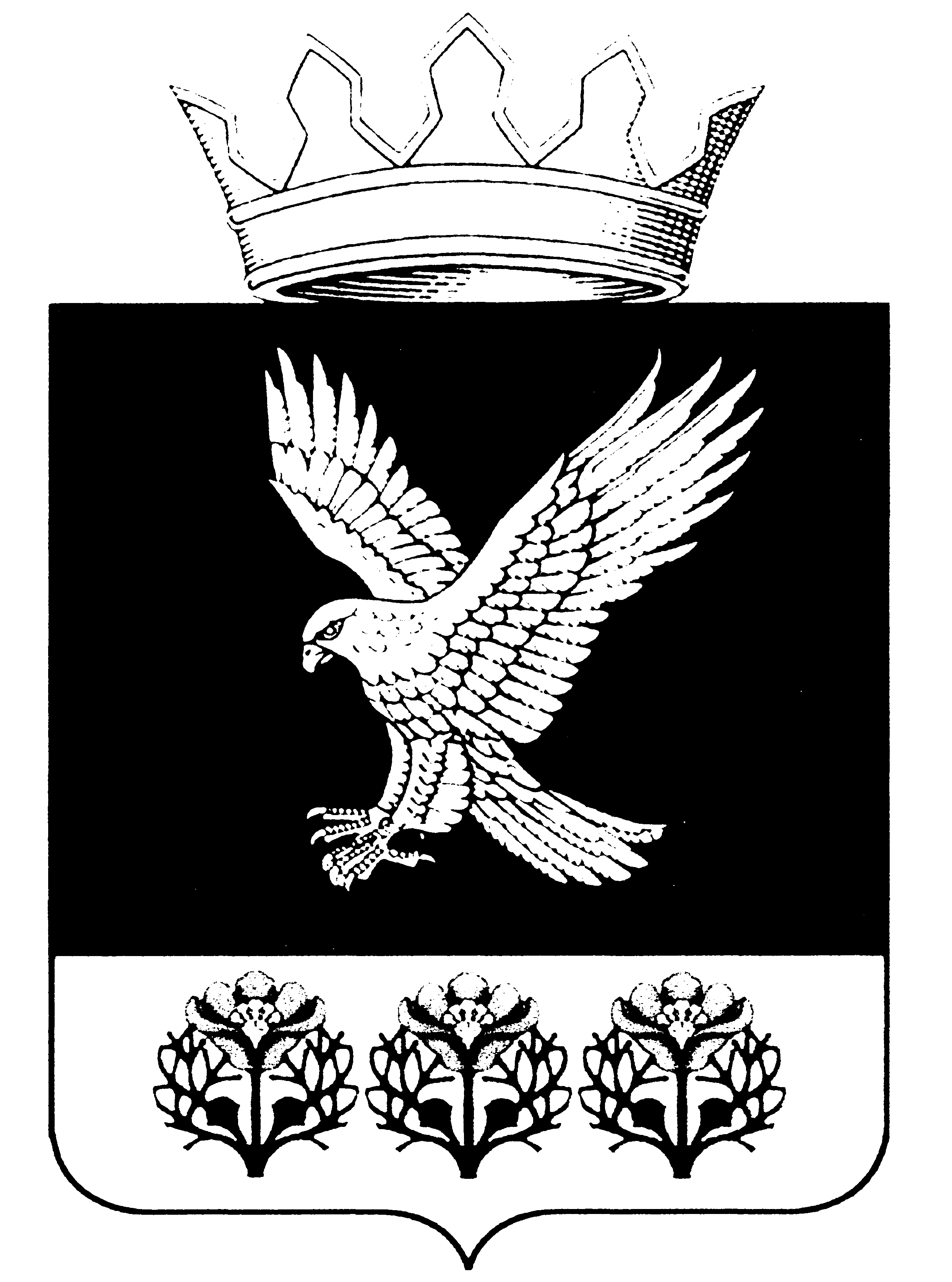 АДМИНИСТРАЦИЯ НЕХАЕВСКОГО МУНИЦИПАЛЬНОГО РАЙОНА ВОЛГОГРАДСКОЙ ОБЛАСТИПОСТАНОВЛЕНИЕот «11» сентября 2023  года                                                           № 553О Порядке формирования муниципальныхсоциальных заказов на оказание муниципальныхуслуг в социальной сфере, отнесенных к полномочияморганов местного самоуправления Нехаевского муниципального района, о форме и срокахформирования отчета об их исполненииВ соответствии с частью 4 статьи 6 и частью 5 статьи 7 Федерального закона от 13.07.2020 года № 189-ФЗ «О государственном (муниципальном) социальном заказе на оказание государственных (муниципальных) услуг в социальной сфере» администрация Нехаевского муниципального района постановляет:1. Утвердить прилагаемые:          - порядок формирования муниципальных социальных заказов на оказание муниципальных услуг в социальной сфере, отнесенных к полномочиям органов местного самоуправления Нехаевского муниципального района;          -  форму отчета об исполнении муниципального социального заказа на оказание муниципальных услуг в социальной сфере, отнесенных к полномочиям органов местного самоуправления Нехаевского муниципального района.2. Настоящее постановление вступает в силу со дня его подписания и подлежит обязательному опубликованию.3. Контроль за выполнением настоящего постановления возложить на заместителя главы Нехаевского муниципального района Ю. Н. Иванова.Глава Нехаевского муниципального района                                                          С. В. КузнецовУТВЕРЖДЕНпостановлением администрацииНехаевского муниципального районаот «11» сентября 2023  года                                                           № 553Порядок формирования муниципальных социальных заказов на оказание муниципальных услуг в социальной сфере, отнесенных к полномочиям органов местного самоуправления Нехаевского муниципального районаНастоящий Порядок определяет:порядок формирования и утверждения муниципальных социальных заказов на оказание муниципальных услуг 
в социальной сфере, отнесенных к полномочиям орган о местного самоуправления Нехаевского муниципального района (далее соответственно–муниципальный социальный заказ, муниципальная услуга в социальной сфере);форму и структуру муниципального социального заказа;правила выбора способа (способов) определения исполнителя услуг 
из числа способов, установленных частью 3 статьи 7 Федерального закона
"О государственном (муниципальном) социальном заказе на оказание государственных (муниципальных) услуг в социальной сфере" 
(далее - Федеральный закон № 189-ФЗ);форму и структуру муниципального социального заказа;правила выбора способа (способов) определения исполнителя услуг 
из числа способов, установленных частью 3 статьи 7 Федерального закона
"О государственном (муниципальном) социальном заказе на оказание государственных (муниципальных) услуг в социальной сфере" 
(далее - Федеральный закон №189-ФЗ);правила внесения изменений в муниципальные социальные заказы;правила осуществления уполномоченным органом контроля за оказанием муниципальных услуг в социальной сфере.Под уполномоченным органом в целях настоящего Порядка понимается орган местного самоуправления, утверждающий муниципальный социальный заказ 
и обеспечивающий предоставление муниципальных услуг потребителям муниципальных услуг в социальной сфере (далее - потребители услуг) в соответствии с показателями, характеризующими качество оказания муниципальных услуг в социальной сфере и (или) объем оказания таких услуг, и установленным муниципальным социальным заказом.Иные понятия, применяемые в настоящем Порядке, используются 
в значениях, указанных в Федеральном законе №189-ФЗ.Муниципальные социальные заказы формируются в соответствии с настоящим Порядком по направлению деятельности «Реализация дополнительных общеразвивающих программ для детей» соответствующими уполномоченными органами. Уполномоченным органом в отношении направления деятельности «Реализация дополнительных общеразвивающих программ» является отдел образования, опеки и попечительства администрации Нехаевского муниципального района Волгоградской области.При формировании муниципального социального заказа органы местного самоуправления, главные распорядители средств местного бюджета, в ведении которых находятся муниципальные казенные учреждения, оказывающие муниципальные услуги в социальной сфере, включенные в муниципальный социальный заказ, предоставляют в соответствии с пунктом 6 настоящего порядка уполномоченному органу сведения об объеме оказания муниципальных услуг в социальной сфере, оказываемых на основании муниципального задания на оказание муниципальных услуг (выполнение работ) (далее – муниципальное задание), утвержденного муниципальному учреждению.Муниципальный социальный заказ формируется в 
 форме электронного документа в государственной интегрированной информационной системе «Электронный бюджет», в том числе посредством информационного взаимодействия с иными информационными системами органов, указанных в пункте 2 настоящего Порядка.Информация об объеме оказания муниципальных услуг в социальной сфере включается в муниципальный социальный заказ на основании данных об объеме оказываемых муниципальных услуг в социальной сфере, включенных в обоснования бюджетных ассигнований, формируемые главными распорядителями средств бюджета Нехаевского муниципального района Волгоградской области в соответствии с порядком формирования и представления главными распорядителями средств бюджета Нехаевского муниципального района Волгоградской области обоснований бюджетных ассигнований, определенным финансовым органом Нехаевского  муниципального района Волгоградской области в соответствии с бюджетным законодательством Российской Федерации.Муниципальный социальный заказ может быть сформирован в отношении укрупненной муниципальной услуги в социальной сфере (далее - укрупненная муниципальная услуга), под которой для целей настоящего Порядка понимается несколько муниципальных услуг в социальной сфере, соответствующих одному и тому же виду кода Общероссийского классификатора продукции по видам экономической деятельности и объединенных по решению уполномоченного органа в соответствии с содержанием муниципальной услуги в социальной сфере и (или) условиями (формами) оказания муниципальной услуги в социальной сфере, в случае принятия уполномоченным органом решения о формировании муниципального социального заказа в отношении укрупненных муниципальных услуг.Муниципальный социальный заказ формируется по форме согласно приложению N 1 к настоящему Порядку (применяется при формировании муниципального социального заказа на 2023 год и плановый период 2024 и 2025 годов), по форме согласно приложению N 2 к настоящему порядку (применяется при формировании муниципального социального заказа на 2024 год и плановый период 2025 и 2026 годов) в процессе формирования бюджета  Нехаевского муниципального района Волгоградской области на очередной финансовый годи плановый период на срок, соответствующий установленному в соответствии с законодательством Российской Федерации сроку (предельному сроку) оказания муниципальной услуги в социальной сфере, в соответствии со следующей структурой:1) общие сведения о муниципальном социальном заказе в очередном финансовом году и плановом периоде, а также за пределами планового периода, приведенные в разделе I приложения к настоящему Порядку, который содержит следующие подразделы:общие сведения о муниципальном социальном заказе на очередной финансовый год, приведенные в подразделе 1 раздела I приложения к настоящему Порядку;общие сведения о муниципальном социальном заказе на первый год планового периода, приведенные в подразделе 2 раздела I приложения к настоящему Порядку;общие сведения о муниципальном социальном заказе на второй год планового периода, приведенные в подразделе 3 раздела I приложения к настоящему Порядку;общие сведения о муниципальном социальном заказе на срок оказания муниципальных услуг в социальной сфере за пределами планового периода, приведенные в подразделе 4 раздела I приложения к настоящему Порядку;2) сведения об объеме оказания муниципальной услуги в социальной сфере (укрупненной муниципальной услуги) в очередном финансовом году и плановом периоде, а также за пределами планового периода, приведенные в разделе II приложения к настоящему Порядку, который содержит следующие подразделы:сведения об объеме оказания муниципальной услуги в социальной сфере (муниципальных услуг в социальной сфере, составляющих укрупненную муниципальную услугу) на очередной финансовый год, приведенные в подразделе 1 раздела II приложения к настоящему Порядку;сведения об объеме оказания муниципальной услуги в социальной сфере (муниципальных услуг в социальной сфере, составляющих укрупненную муниципальную услугу) на первый год планового периода, приведенные в подразделе 2 раздела II приложения к настоящему Порядку;сведения об объеме оказания муниципальной услуги в социальной сфере (муниципальных услуг в социальной сфере, составляющих укрупненную муниципальную услугу) на второй год планового периода, приведенные в подразделе 3 раздела II приложения к настоящему Порядку;сведения об объеме оказания муниципальной услуги в социальной сфере (муниципальных услуг в социальной сфере, составляющих укрупненную муниципальную услугу) на срок оказания муниципальной услуги за пределами планового периода, приведенные в подразделе 4 раздела II приложения 
к настоящему Порядку;3) сведения о показателях, характеризующих качество оказания муниципальной услуги в социальной сфере (муниципальных услуг в социальной сфере, составляющих укрупненную муниципальную услугу), в очередном финансовом году и плановом периоде, а также за пределами планового периода, приведенные в разделе III приложения к настоящему Порядку.Подразделы 2-4 раздела I и подразделы 1-4 раздела II приложения 
к настоящему Порядку формируются с учетом срока (предельного срока) оказания муниципальной услуги в социальной сфере (муниципальных услуг в социальной сфере, составляющих укрупненную муниципальную услугу), установленного в соответствии с законодательством Российской Федерации.9. Муниципальный социальный заказ утверждается уполномоченным органом не позднее 15 рабочих дней со дня принятия решения о местном бюджете на очередной финансовый год (в 2023 году по направлению деятельности «Реализация дополнительных общеразвивающих  программ для детей» - до 1 октября 2023 года) и плановый период путем его подписания лицом, имеющего право действовать от имени уполномоченного органа.10. Показатели, характеризующие объем оказания муниципальной услуги в социальной сфере, определяются органами, указанными в пункте 2 настоящего Порядка, на основании:прогнозируемой динамики количества потребителей услуг;уровня удовлетворенности существующим объемом оказания муниципальных услуг в социальной сфере;отчета об исполнении муниципального социального заказа, формируемого уполномоченным органом в соответствии с частью 5 статьи 7 Федерального закона №189-ФЗ в отчетном финансовом году.11. Внесение изменений в утвержденный муниципальный социальный заказ осуществляется в случаях:изменения значений показателей, характеризующих объем оказания муниципальной услуги в социальной сфере;изменения способа исполнения муниципального социального заказа и перераспределения объема оказания муниципальной услуги в социальной сфере по результатам отбора исполнителей услуг в соответствии со статьей 9 Федерального закона №189-ФЗ;изменения сведений, включенных в форму муниципального социального заказа (приложение к настоящему Порядку).В случае внесения изменений в утвержденный муниципальный социальный заказ формируется новый муниципальный социальный заказ (с учетом внесенных изменений) в соответствии с настоящим Порядком.12. Уполномоченным органом осуществляется выбор способа (способов) определения исполнителей услуг из числа способов, установленных частью 3 статьи 7 Федерального закона №189-ФЗ, если такой способ не определен федеральными законами, решениями Президента Российской Федерации, Правительства Российской Федерации, законами Волгоградской области нормативными правовыми актами Правительства Волгоградской области, исходя из оценки значений следующих показателей, проводимой в установленном им порядке (с учетом критериев оценки, содержащихся в указанном порядке):доступность муниципальных услуг в социальной сфере, оказываемых муниципальными учреждениями, для потребителей услуг;количество юридических лиц, не являющихся муниципальными учреждениями, индивидуальных предпринимателей, оказывающих услуги, соответствующие тем же видам деятельности в соответствии со сведениями о кодах по Общероссийскому классификатору видов экономической деятельности, содержащимися соответственно в едином государственном реестре юридических лиц, едином государственном реестре индивидуальных предпринимателей, что и планируемая к оказанию муниципальная услуга в социальной сфере.13. По результатам оценки уполномоченным органом значений показателей, указанных в пункте 12 настоящего Порядка:значение показателя, указанного в подпункте а) пункта 12 настоящего Порядка, относится к категории "низкая" либо к категории "высокая";значение показателя, указанного в подпункте б) пункта 12 настоящего Порядка, относится к категории "значительное" либо к категории "незначительное".Показатели, предусмотренные настоящим пунктом, обсуждаются рабочей группой уполномоченного органа.14. В случае если значение показателя, указанного в подпункте а) пункта 12 настоящего Порядка, относится к категории "низкая", а значение показателя, указанного в подпункте б) пункта 12 настоящего Порядка, относится к категории "незначительное", уполномоченный орган принимает решение о формировании муниципального задания в целях исполнения муниципального социального заказа.В случае если на протяжении 2 лет подряд, предшествующих дате формирования муниципального социального заказа, значение показателя, указанного в подпункте а) пункта 12 настоящего Порядка, относится к категории "низкая", а значение показателя, указанного в подпункте б) пункта 12 настоящего Порядка, относится к категории "незначительное", уполномоченный орган выносит на заседание рабочей группы вопрос об одобрении продолжения формирования муниципального задания в целях исполнения муниципального социального заказа.В случае если значение показателя, указанного в подпункте б) пункта 12 настоящего Порядка, относится к категории "значительное", уполномоченный орган принимает решение об осуществлении отбора исполнителей услуг в целях исполнения муниципального социального заказа в дополнение к  формированию муниципального задания в целях исполнения муниципального социального заказа вне зависимости от значения показателя, указанного в подпункте а) пункта 12 настоящего Порядка.В случае если значение показателя, указанного в подпункте а) пункта 12 настоящего Порядка, относится к категории "высокая", а значение показателя, указанного в подпункте б) пункта 12 настоящего Порядка, относится 
к категории "незначительное", и в отношении муниципальных услуг в социальной сфере в соответствии с законодательством Российской Федерации проводится независимая оценка качества условий оказания муниципальных услуг в социальной сфере организациями в установленных сферах, уполномоченный орган принимает одно из следующих решений о способе исполнения муниципального социального заказа на основании определенных по результатам такой оценки за последние 3 года показателей удовлетворенности условиями оказания муниципальных услуг в социальной сфере:если указанные показатели составляют от 51 процента до 100 процентов, - решение о формировании муниципального задания в целях исполнения муниципального социального заказа.если указанные показатели составляют от 0 процентов до 51 процента (включительно), - решение о проведении отбора исполнителей услуг и (или) 
об обеспечении его осуществления в целях исполнения муниципального социального заказа в дополнение к формированию муниципального задания в целях исполнения муниципального социального заказа;В случае если значение показателя, указанного в подпункте а) пункта 12 настоящего Порядка, относится к категории "высокая", а значение показателя, указанного в подпункте б) пункта 12 настоящего Порядка, относится 
к категории "незначительное", и в отношении муниципальных услуг в социальной сфере в соответствии с законодательством Российской Федерации независимая оценка качества условий оказания муниципальных услуг в социальной сфере не проводится, уполномоченный орган принимает решение о формировании муниципального задания в целях исполнения муниципального социального заказа.В случае если на протяжении 2 лет подряд, предшествующих дате формирования муниципального социального заказа, с учетом решения, принятого уполномоченным органом в соответствии с абзацем седьмым настоящего пункта, значение показателя, указанного в подпункте а) пункта 12 настоящего Порядка, относится к категории "высокая", а значение показателя, указанного в подпункте б) пункта 12 настоящего Порядка, относится к категории "незначительное", уполномоченный орган рассматривает на заседание рабочей группы вопрос о необходимости (об отсутствии необходимости) изменения способа определения исполнителей услуг в целях исполнения муниципального социального заказа.15. В отношении муниципальных услуг по направлению деятельности «реализация дополнительных общеразвивающих программ для детей» в связи с реализацией на территории Волгоградской области Целевой модели развития региональных систем дополнительного образования детей, утвержденной федеральным органом исполнительной власти, осуществляющим функции по выработке и реализации государственной политики и нормативно-правовому регулированию в сфере общего образования, уполномоченным органом одновременно с решениями, принимаемыми в соответствии с пунктами 12-14 предусматривается отбор исполнителей услуг в соответствии с социальным сертификатом.16. Информация об утвержденных муниципальных социальных заказах, изменениях в них размещается на едином портале бюджетной системы Российской Федерации в информационно-телекоммуникационной сети Интернет в порядке, установленном Министерством финансов Российской Федерации.17. В случаях, предусмотренных частью 7 статьи 9 Федерального закона №189-ФЗ, в целях заключения соглашений, предусмотренных частью 7 статьи 6 Федерального закона №189-ФЗ, уполномоченный орган передает полномочие по заключению таких соглашений с исполнителями услуг органам местного самоуправления Нехаевского муниципального района, уполномоченным на формирование муниципальных социальных заказов.18. Уполномоченный орган в соответствии с формой отчета 
об исполнении муниципального социального заказа на оказание муниципальных услуг в социальной сфере, отнесенных к полномочиям органов местного самоуправления Нехаевского муниципального района, утвержденной постановлением администрации Нехаевского муниципального района от «11» сентября 2023 года № 553, формирует отчет об исполнении муниципального социального заказа по итогам исполнения муниципального социального заказа за 9 месяцев текущего финансового года, а также отчет об исполнении муниципального социального заказа в отчетном финансовом году в течение 14 дней со дня предоставления исполнителями услуг отчетов об исполнении соглашений, предусмотренных частью 6 статьи 9 Федерального закона №189-ФЗ (далее - соглашение), и сведений о достижении показателей, характеризующих качество и (или) объем оказания муниципальной услуги в социальной сфере, включенных в отчеты о выполнении муниципального задания муниципальных учреждений, функции и полномочия учредителя которых осуществляет уполномоченный орган.19. Отчет об исполнении муниципального социального заказа в отчетном финансовом году формируется не позднее 1 апреля финансового года, следующего за отчетным годом, и подлежит размещению на едином портале бюджетной системы Российской Федерации в информационно-телекоммуникационной сети «Интернет» не позднее 10 рабочих дней со дня формирования такого отчета в порядке, установленном Министерством финансов Российской Федерации.20. Контроль за оказанием муниципальных услуг в социальной сфере осуществляет уполномоченный орган посредством проведения плановых и внеплановых проверок (далее - проверки).В случае, если утвержденным муниципальным социальным заказом установлен объем оказания муниципальных услуг в социальной сфере на основании муниципального задания, правила осуществления контроля за оказанием муниципальных услуг в социальной сфере муниципальными учреждениями, оказывающими услуги в социальной сфере в соответствии с муниципальным социальным заказом, определяются в соответствии с порядком формирования муниципального задания на оказание муниципальных услуг (выполнение работ) в отношении муниципальных учреждений и финансового обеспечения выполнения муниципального задания, определен распоряжением администрации Нехаевского муниципального района от «11» сентября 2023года  № 279.В случаях, предусмотренных пунктом 25 настоящего Порядка, внеплановая проверка оказания муниципальных услуг в социальной сфере на основании муниципального задания муниципальным учреждением, в отношении которого уполномоченный орган, утвердивший муниципальный социальный заказ, не осуществляет функции и полномочия учредителя, может быть инициирована этим уполномоченным органом.21. Предметом контроля за оказанием муниципальных услуг в социальной сфере исполнителями услуг, не являющимися муниципальными учреждениями, является достижение показателей, характеризующих качество и (или) объем оказания муниципальной услуги в социальной сфере, включенной в муниципальный социальный заказ, а также соблюдение положений муниципального правового акта, устанавливающего стандарт (порядок) оказания муниципальной услуги в социальной сфере, а при отсутствии такого муниципального правового акта - требований к условиям и порядку оказания муниципальной услуги в социальной сфере, установленных уполномоченным органом.22. Целями осуществления контроля за оказанием муниципальных услуг в социальной сфере исполнителями услуг, не являющимися муниципальными учреждениями, является обеспечение достижения исполнителями услуг показателей, характеризующих качество и (или) объем оказания муниципальной услуги в социальной сфере, определенных соглашением, а также соблюдения исполнителем услуг положений муниципального правового акта, устанавливающего стандарт (порядок) оказания муниципальной услуги в социальной сфере, а при отсутствии такого муниципального правового акта - требований к условиям и порядку оказания муниципальной услуги в социальной сфере, установленных уполномоченным органом.23. Уполномоченным органом проводятся плановые проверки 
в соответствии с утвержденным им планом проведения плановых проверок 
на соответствующий финансовый год, но не чаще одного раза в 2 года 
в отношении одного исполнителя услуг, а также в течение срока исполнения соглашения мониторинг соблюдения исполнителем услуг положений муниципального правового акта, устанавливающего стандарт (порядок) оказания муниципальной услуги в социальной сфере, а при отсутствии такого муниципального правового акта - требований к условиям и порядку оказания муниципальной услуги в социальной сфере в соответствии с утвержденным уполномоченным органом планом проведения такого мониторинга, используемым в целях формирования плана проведения плановых проверок на соответствующий финансовый год.24. Внеплановые проверки проводятся на основании приказа (распоряжения) уполномоченного органа в следующих случаях:в связи с обращениями и требованиями контрольно-надзорных 
и правоохранительных органов Российской Федерации;в связи с поступлением в уполномоченный орган заявления потребителя услуг о неоказании или ненадлежащем оказании муниципальных услуг в социальной сфере исполнителем услуг.25. Проверки подразделяются на:камеральные проверки, под которыми в целях настоящего Порядка понимаются проверки, проводимые по местонахождению уполномоченного органа на основании отчетов об исполнении соглашений, представленных исполнителями услуг, а также иных документов, представленных по запросу уполномоченного органа;выездные проверки, под которыми в целях настоящего Порядка понимаются проверки, проводимые по местонахождению исполнителя услуг.26. Срок проведения проверки определяется приказом (распоряжением) уполномоченного органа и должен составлять не более 15 рабочих дней со дня начала проверки и по решению руководителя (заместителя руководителя) уполномоченного органа может быть продлен не более чем на 10 рабочих дней.27. Уполномоченный орган ежегодно, до 31 декабря года, предшествующего году проведения плановых проверок, утверждает план проведения плановых проверок на соответствующий финансовый год и до 31 января года, в котором планируется проводить плановые проверки, размещает указанный план на официальном сайте уполномоченного органа в информационно-телекоммуникационной сети Интернет.Уполномоченный орган уведомляет исполнителя услуг о проведении плановой проверки не позднее чем за 3 рабочих дня до начала ее проведения посредством направления исполнителю услуг уведомления о проведении плановой проверки в соответствии с планом проведения плановых проверок на соответствующий финансовый год заказным почтовым отправлением с уведомлением о вручении и (или) посредством электронного документа, подписанного усиленной квалифицированной электронной подписью лица, имеющего право действовать от имени уполномоченного органа, и направленного по адресу электронной почты исполнителя услуг, или иным доступным способом.Уполномоченный орган уведомляет исполнителя услуг о проведении внеплановой проверки в день подписания приказа (распоряжения) уполномоченного органа о проведении внеплановой проверки посредством направления копии приказа (распоряжения) уполномоченного органа исполнителю услуг заказным почтовым отправлением с уведомлением о вручении и (или) посредством электронного документа, подписанного усиленной квалифицированной электронной подписью лица, имеющего право действовать от имени уполномоченного органа, и направленного по адресу электронной почты исполнителя услуг, или иным доступным способом.28.Результаты проведения проверки отражаются в акте проверки 
и подтверждаются документами (копиями документов на бумажных носителях и (или) в электронном виде), объяснениями (пояснениями) должностных лиц исполнителя услуг, а также другими материалами.Указанные документы (копии) и материалы прилагаются к акту проверки.В зависимости от формы проведения проверки в акте проверки указывается место проведения проверки.29. В описании каждого нарушения, выявленного в ходе проведения проверки, указываются в том числе:положения муниципальных правовых актов, которые были нарушены;период, к которому относится выявленное нарушение.30. Результатами осуществления контроля за оказанием муниципальных услуг в социальной сфере исполнителями услуг, не являющимися муниципальными учреждениями, являются:определение соответствия фактических значений, характеризующих качество и (или) объем оказания муниципальной услуги, плановым значениям, установленным соглашением;анализ причин отклонения фактических значений, характеризующих качество и (или) объем оказания муниципальной услуги, 
от плановых значений, установленных соглашением;определение соблюдения исполнителем услуг положений муниципального правового акта, устанавливающего стандарт (порядок) оказания муниципальной услуги в социальной сфере, а при отсутствии такого муниципального правового акта - требований к условиям и порядку оказания муниципальной услуги в социальной сфере, установленных уполномоченным органом;анализ причин несоблюдения исполнителем услуг положений муниципального правового акта, устанавливающего стандарт (порядок) оказания муниципальной услуги в социальной сфере, а при отсутствии такого муниципального правового акта - требований к условиям и порядку оказания муниципальной услуги в социальной сфере, установленных уполномоченным органом.31.Устранение нарушений, выявленных в ходе проверки, осуществляется в соответствии с планом мероприятий по устранению выявленных нарушений и их предупреждению в дальнейшей деятельности, который составляется исполнителем услуг, утверждается его руководителем и должен содержать перечень выявленных нарушений, меры, принимаемые для их устранения и предупреждения в дальнейшей деятельности, сроки выполнения указанных мер и ответственных исполнителей.32. Материалы по результатам проверки, а также иные документы 
и информация, полученные (разработанные) в ходе ее осуществления, хранятся уполномоченным органом не менее 5 лет.33. На основании акта проверки уполномоченный орган:принимает меры по обеспечению достижения плановых значений, характеризующих качество и (или) объем оказания муниципальной услуги в социальной сфере, установленных соглашением;принимает меры по обеспечению соблюдения исполнителем услуг положений муниципального правового акта, устанавливающего стандарт (порядок) оказания муниципальной услуги в социальной сфере, а при отсутствии такого муниципального правового акта - требований 
к условиям и порядку оказания муниципальной услуги 
в социальной сфере, установленных уполномоченным органом;принимает решение о возврате средств субсидии в бюджет Нехаевского муниципального района в соответствии с бюджетным законодательством Российской Федерации в случаях, установленных соглашением;принимает решение о возмещении вреда, причиненного жизни и (или) здоровью потребителя услуг за счет не использованного исполнителем услуг остатка субсидии, подлежащего выплате исполнителю услуг, в случае если по результатам проверки был установлен факт неоказания муниципальной услуги в социальной сфере или ненадлежащего ее оказания, которое заключается в не достижении исполнителем услуг объема оказания такой услуги потребителю услуг и (или) нарушении стандарта (порядка) оказания муниципальной услуги в социальной сфере или требований к условиям и порядку оказания такой услуги, повлекших причинение вреда жизни и здоровью потребителя;принимает решение о расторжении соглашения в случае выявления более 3 фактов превышения исполнителем услуг отклонений от показателей, характеризующих качество и (или) объем оказания муниципальной услуги в социальной сфере, установленных соглашением.Приложение N1Утвержденопостановлением администрацииНехаевского муниципального районаот ___ _______ 20__ г. N ___2. Сведения об объеме оказания муниципальных услуг (муниципальных услуг, составляющих укрупненную муниципальную услугу), на 20__ год (на 1-й год планового периода)3. Сведения об объеме оказания муниципальных услуг (муниципальных услуг, составляющих укрупненную муниципальную услугу), на 20__ год (на 2-й год планового периода)4. Сведения об объеме оказания муниципальных услуг (муниципальных услуг, составляющих укрупненную муниципальную услугу), на 20__ год (на срок оказания муниципальной услуги за пределами планового периода)Приложение N2Утвержденопостановлением администрацииНехаевского муниципального районаот «11» сентября 2023  года                                                           № 553II. Сведения об объеме оказания муниципальных услуг (укрупненной муниципальной услуги) в очередном финансовом году и плановом периоде, а также за пределами планового периодаНаименование укрупненной муниципальной услуги ___________________________________________________1. Сведения об объеме оказания муниципальных услуг (муниципальных услуг, составляющих укрупненную муниципальную услугу), на 20__ год (на очередной финансовый год)2. Сведения об объеме оказания муниципальных услуг (муниципальных услуг, составляющих укрупненную муниципальную услугу), на 20__ год (на 1-й год планового периода)3. Сведения об объеме оказания муниципальных услуг (муниципальных услуг, составляющих укрупненную муниципальную услугу), на 20__ год (на 2-й год планового периода)4. Сведения об объеме оказания муниципальных услуг (муниципальных услуг, составляющих укрупненную муниципальную услугу), на 20__ - 20__ годы (на срок оказания муниципальной услуги за пределами планового периода)III. Сведения о показателях, характеризующих качество оказания муниципальных услуг (муниципальных услуг, составляющих укрупненную муниципальную услугу), на срок оказания муниципальной услугиУтвержденапостановлением администрацииНехаевского муниципального районаот «11» сентября 2023  года                                                           № 553I. Сведения о фактическом достижении показателей, характеризующих объем оказания муниципальной услугив социальной сфере (укрупненной муниципальной услуги)II. Сведения о фактическом достижении показателей,характеризующих качество оказания муниципальной услугив социальной сфере (муниципальных услуг в социальнойсфере, составляющих укрупненную муниципальную услугу)III. Сведения о плановых показателях, характеризующих объеми качество оказания муниципальной услуги в социальнойсфере (муниципальных услуг в социальной сфере,составляющих укрупненную муниципальную услугу),на "__" _________ 20__ года Наименование укрупненной муниципальной услуги IV. Сведения о фактических показателях, характеризующихобъем и качество оказания муниципальной услугив социальной сфере (муниципальных услуг в социальнойсфере, составляющих укрупненную муниципальную услугу),на "__" _________ 20__ годаНаименование укрупненной муниципальной услуги МУНИЦИПАЛЬНЫЙ СОЦИАЛЬНЫЙ ЗАКАЗна оказание муниципальных услуг в социальной сфере на 20__ год и на плановый период 20__ - 20__ годовна _______________ 20__ гКодыДатапо ОКПОУполномоченный органГлава БКУполномоченный орган(полное наименование уполномоченного органа)Глава БКНаименование бюджета по ОКТМОСтатус Направление деятельности I. Общие сведения о муниципальном социальном заказе на оказание муниципальных услуг в социальной сфере (далее - муниципальный социальный заказ) в очередном финансовом году и плановом периоде, а также за пределами планового периодаI. Общие сведения о муниципальном социальном заказе на оказание муниципальных услуг в социальной сфере (далее - муниципальный социальный заказ) в очередном финансовом году и плановом периоде, а также за пределами планового периодаI. Общие сведения о муниципальном социальном заказе на оказание муниципальных услуг в социальной сфере (далее - муниципальный социальный заказ) в очередном финансовом году и плановом периоде, а также за пределами планового периодаI. Общие сведения о муниципальном социальном заказе на оказание муниципальных услуг в социальной сфере (далее - муниципальный социальный заказ) в очередном финансовом году и плановом периоде, а также за пределами планового периодаI. Общие сведения о муниципальном социальном заказе на оказание муниципальных услуг в социальной сфере (далее - муниципальный социальный заказ) в очередном финансовом году и плановом периоде, а также за пределами планового периодаI. Общие сведения о муниципальном социальном заказе на оказание муниципальных услуг в социальной сфере (далее - муниципальный социальный заказ) в очередном финансовом году и плановом периоде, а также за пределами планового периодаI. Общие сведения о муниципальном социальном заказе на оказание муниципальных услуг в социальной сфере (далее - муниципальный социальный заказ) в очередном финансовом году и плановом периоде, а также за пределами планового периодаI. Общие сведения о муниципальном социальном заказе на оказание муниципальных услуг в социальной сфере (далее - муниципальный социальный заказ) в очередном финансовом году и плановом периоде, а также за пределами планового периодаI. Общие сведения о муниципальном социальном заказе на оказание муниципальных услуг в социальной сфере (далее - муниципальный социальный заказ) в очередном финансовом году и плановом периоде, а также за пределами планового периодаI. Общие сведения о муниципальном социальном заказе на оказание муниципальных услуг в социальной сфере (далее - муниципальный социальный заказ) в очередном финансовом году и плановом периоде, а также за пределами планового периодаI. Общие сведения о муниципальном социальном заказе на оказание муниципальных услуг в социальной сфере (далее - муниципальный социальный заказ) в очередном финансовом году и плановом периоде, а также за пределами планового периода1. Общие сведения о муниципальном социальном заказе на 20__ год (на очередной финансовый год)1. Общие сведения о муниципальном социальном заказе на 20__ год (на очередной финансовый год)1. Общие сведения о муниципальном социальном заказе на 20__ год (на очередной финансовый год)1. Общие сведения о муниципальном социальном заказе на 20__ год (на очередной финансовый год)1. Общие сведения о муниципальном социальном заказе на 20__ год (на очередной финансовый год)1. Общие сведения о муниципальном социальном заказе на 20__ год (на очередной финансовый год)1. Общие сведения о муниципальном социальном заказе на 20__ год (на очередной финансовый год)1. Общие сведения о муниципальном социальном заказе на 20__ год (на очередной финансовый год)1. Общие сведения о муниципальном социальном заказе на 20__ год (на очередной финансовый год)1. Общие сведения о муниципальном социальном заказе на 20__ год (на очередной финансовый год)1. Общие сведения о муниципальном социальном заказе на 20__ год (на очередной финансовый год)Наименование муниципальной услуги (укрупненной муниципальной услуги) Год определения исполнителей муниципальных услуг (укрупненной муниципальной услуги) Место оказания муниципальной услуги (укрупненной муниципальной услуги) Показатель, характеризующий объем оказания муниципальной услуги (укрупненной муниципальной услуги)Показатель, характеризующий объем оказания муниципальной услуги (укрупненной муниципальной услуги)Показатель, характеризующий объем оказания муниципальной услуги (укрупненной муниципальной услуги)Значение показателя, характеризующего объем оказания муниципальной услуги (укрупненной муниципальной услуги) по способам определения исполнителей муниципальной услуги (укрупненной муниципальной услуги)Значение показателя, характеризующего объем оказания муниципальной услуги (укрупненной муниципальной услуги) по способам определения исполнителей муниципальной услуги (укрупненной муниципальной услуги)Значение показателя, характеризующего объем оказания муниципальной услуги (укрупненной муниципальной услуги) по способам определения исполнителей муниципальной услуги (укрупненной муниципальной услуги)Значение показателя, характеризующего объем оказания муниципальной услуги (укрупненной муниципальной услуги) по способам определения исполнителей муниципальной услуги (укрупненной муниципальной услуги)Значение показателя, характеризующего объем оказания муниципальной услуги (укрупненной муниципальной услуги) по способам определения исполнителей муниципальной услуги (укрупненной муниципальной услуги)Наименование муниципальной услуги (укрупненной муниципальной услуги) Год определения исполнителей муниципальных услуг (укрупненной муниципальной услуги) Место оказания муниципальной услуги (укрупненной муниципальной услуги) наименование показателя единица измеренияединица измерениявсего из нихиз нихиз нихиз нихНаименование муниципальной услуги (укрупненной муниципальной услуги) Год определения исполнителей муниципальных услуг (укрупненной муниципальной услуги) Место оказания муниципальной услуги (укрупненной муниципальной услуги) наименование показателя наименование код по ОКЕИвсего оказываемого муниципальными казенными учреждениями на основании муниципального задания оказываемого муниципальными бюджетными и автономными учреждениями на основании муниципального задания в соответствии с конкурсом в соответствии с социальными сертификатами 12345678910112. Общие сведения о муниципальном социальном заказе на 20__ год (на 1-й год планового периода)2. Общие сведения о муниципальном социальном заказе на 20__ год (на 1-й год планового периода)2. Общие сведения о муниципальном социальном заказе на 20__ год (на 1-й год планового периода)2. Общие сведения о муниципальном социальном заказе на 20__ год (на 1-й год планового периода)2. Общие сведения о муниципальном социальном заказе на 20__ год (на 1-й год планового периода)2. Общие сведения о муниципальном социальном заказе на 20__ год (на 1-й год планового периода)2. Общие сведения о муниципальном социальном заказе на 20__ год (на 1-й год планового периода)2. Общие сведения о муниципальном социальном заказе на 20__ год (на 1-й год планового периода)2. Общие сведения о муниципальном социальном заказе на 20__ год (на 1-й год планового периода)2. Общие сведения о муниципальном социальном заказе на 20__ год (на 1-й год планового периода)2. Общие сведения о муниципальном социальном заказе на 20__ год (на 1-й год планового периода)2. Общие сведения о муниципальном социальном заказе на 20__ год (на 1-й год планового периода)Наименование муниципальной услуги (укрупненной муниципальной услуги) Год определения исполнителей муниципальных услуг (укрупненной муниципальной услуги) Место оказания муниципальной услуги (укрупненной муниципальной услуги) Показатель, характеризующий объем оказания муниципальной услуги (укрупненной муниципальной услуги)Показатель, характеризующий объем оказания муниципальной услуги (укрупненной муниципальной услуги)Показатель, характеризующий объем оказания муниципальной услуги (укрупненной муниципальной услуги)Значение показателя, характеризующего объем оказания муниципальной услуги (укрупненной муниципальной услуги) по способам определения исполнителей муниципальной услуги (укрупненной муниципальной услуги)Значение показателя, характеризующего объем оказания муниципальной услуги (укрупненной муниципальной услуги) по способам определения исполнителей муниципальной услуги (укрупненной муниципальной услуги)Значение показателя, характеризующего объем оказания муниципальной услуги (укрупненной муниципальной услуги) по способам определения исполнителей муниципальной услуги (укрупненной муниципальной услуги)Значение показателя, характеризующего объем оказания муниципальной услуги (укрупненной муниципальной услуги) по способам определения исполнителей муниципальной услуги (укрупненной муниципальной услуги)Значение показателя, характеризующего объем оказания муниципальной услуги (укрупненной муниципальной услуги) по способам определения исполнителей муниципальной услуги (укрупненной муниципальной услуги)Наименование муниципальной услуги (укрупненной муниципальной услуги) Год определения исполнителей муниципальных услуг (укрупненной муниципальной услуги) Место оказания муниципальной услуги (укрупненной муниципальной услуги) наименование показателя единица измеренияединица измерениявсего из нихиз нихиз нихиз нихНаименование муниципальной услуги (укрупненной муниципальной услуги) Год определения исполнителей муниципальных услуг (укрупненной муниципальной услуги) Место оказания муниципальной услуги (укрупненной муниципальной услуги) наименование показателя наименование код по ОКЕИвсего оказываемого муниципальными казенными учреждениями на основании муниципального заданияоказываемого муниципальными бюджетными и автономными учреждениями на основании муниципального заданияв соответствии с конкурсом в соответствии с социальными сертификатами 12345678910113. Общие сведения о муниципальном социальном заказе на 20__ год (на 2-й год планового периода)3. Общие сведения о муниципальном социальном заказе на 20__ год (на 2-й год планового периода)3. Общие сведения о муниципальном социальном заказе на 20__ год (на 2-й год планового периода)3. Общие сведения о муниципальном социальном заказе на 20__ год (на 2-й год планового периода)3. Общие сведения о муниципальном социальном заказе на 20__ год (на 2-й год планового периода)3. Общие сведения о муниципальном социальном заказе на 20__ год (на 2-й год планового периода)3. Общие сведения о муниципальном социальном заказе на 20__ год (на 2-й год планового периода)3. Общие сведения о муниципальном социальном заказе на 20__ год (на 2-й год планового периода)3. Общие сведения о муниципальном социальном заказе на 20__ год (на 2-й год планового периода)3. Общие сведения о муниципальном социальном заказе на 20__ год (на 2-й год планового периода)3. Общие сведения о муниципальном социальном заказе на 20__ год (на 2-й год планового периода)Наименование муниципальной услуги (укрупненной муниципальной услуги) Год определения исполнителей муниципальных услуг (укрупненной муниципальной услуги) Место оказания муниципальной услуги (укрупненной муниципальной услуги) Показатель, характеризующий объем оказания муниципальной услуги (укрупненной муниципальной услуги)Показатель, характеризующий объем оказания муниципальной услуги (укрупненной муниципальной услуги)Показатель, характеризующий объем оказания муниципальной услуги (укрупненной муниципальной услуги)Значение показателя, характеризующего объем оказания муниципальной услуги (укрупненной муниципальной услуги) по способам определения исполнителей муниципальной услуги (укрупненной муниципальной услуги)Значение показателя, характеризующего объем оказания муниципальной услуги (укрупненной муниципальной услуги) по способам определения исполнителей муниципальной услуги (укрупненной муниципальной услуги)Значение показателя, характеризующего объем оказания муниципальной услуги (укрупненной муниципальной услуги) по способам определения исполнителей муниципальной услуги (укрупненной муниципальной услуги)Значение показателя, характеризующего объем оказания муниципальной услуги (укрупненной муниципальной услуги) по способам определения исполнителей муниципальной услуги (укрупненной муниципальной услуги)Значение показателя, характеризующего объем оказания муниципальной услуги (укрупненной муниципальной услуги) по способам определения исполнителей муниципальной услуги (укрупненной муниципальной услуги)Значение показателя, характеризующего объем оказания муниципальной услуги (укрупненной муниципальной услуги) по способам определения исполнителей муниципальной услуги (укрупненной муниципальной услуги)Наименование муниципальной услуги (укрупненной муниципальной услуги) Год определения исполнителей муниципальных услуг (укрупненной муниципальной услуги) Место оказания муниципальной услуги (укрупненной муниципальной услуги) наименование показателя единица измеренияединица измерениявсего из нихиз нихиз нихиз нихиз нихНаименование муниципальной услуги (укрупненной муниципальной услуги) Год определения исполнителей муниципальных услуг (укрупненной муниципальной услуги) Место оказания муниципальной услуги (укрупненной муниципальной услуги) наименование показателя наименование код по ОКЕИвсего оказываемого муниципальными казенными учреждениями на основании муниципального задания оказываемого муниципальными бюджетными и автономными учреждениями на основании муниципального задания в соответствии с конкурсом в соответствии с социальными сертификатами в соответствии с социальными сертификатами 1234567891011114. Общие сведения о муниципальном социальном заказе на 20__ - 20__ годы (на срок оказания муниципальных услуг за пределами планового периода)4. Общие сведения о муниципальном социальном заказе на 20__ - 20__ годы (на срок оказания муниципальных услуг за пределами планового периода)4. Общие сведения о муниципальном социальном заказе на 20__ - 20__ годы (на срок оказания муниципальных услуг за пределами планового периода)4. Общие сведения о муниципальном социальном заказе на 20__ - 20__ годы (на срок оказания муниципальных услуг за пределами планового периода)4. Общие сведения о муниципальном социальном заказе на 20__ - 20__ годы (на срок оказания муниципальных услуг за пределами планового периода)4. Общие сведения о муниципальном социальном заказе на 20__ - 20__ годы (на срок оказания муниципальных услуг за пределами планового периода)4. Общие сведения о муниципальном социальном заказе на 20__ - 20__ годы (на срок оказания муниципальных услуг за пределами планового периода)4. Общие сведения о муниципальном социальном заказе на 20__ - 20__ годы (на срок оказания муниципальных услуг за пределами планового периода)4. Общие сведения о муниципальном социальном заказе на 20__ - 20__ годы (на срок оказания муниципальных услуг за пределами планового периода)4. Общие сведения о муниципальном социальном заказе на 20__ - 20__ годы (на срок оказания муниципальных услуг за пределами планового периода)4. Общие сведения о муниципальном социальном заказе на 20__ - 20__ годы (на срок оказания муниципальных услуг за пределами планового периода)Наименование муниципальной услуги (укрупненной муниципальной услуги) Год определения исполнителей муниципальных услуг (укрупненной муниципальной услуги) Место оказания муниципальной услуги (укрупненной муниципальной услуги) Показатель, характеризующий объем оказания муниципальной услуги (укрупненной муниципальной услуги)Показатель, характеризующий объем оказания муниципальной услуги (укрупненной муниципальной услуги)Показатель, характеризующий объем оказания муниципальной услуги (укрупненной муниципальной услуги)Значение показателя, характеризующего объем оказания муниципальной услуги (укрупненной муниципальной услуги) по способам определения исполнителей муниципальной услуги (укрупненной муниципальной услуги)Значение показателя, характеризующего объем оказания муниципальной услуги (укрупненной муниципальной услуги) по способам определения исполнителей муниципальной услуги (укрупненной муниципальной услуги)Значение показателя, характеризующего объем оказания муниципальной услуги (укрупненной муниципальной услуги) по способам определения исполнителей муниципальной услуги (укрупненной муниципальной услуги)Значение показателя, характеризующего объем оказания муниципальной услуги (укрупненной муниципальной услуги) по способам определения исполнителей муниципальной услуги (укрупненной муниципальной услуги)Значение показателя, характеризующего объем оказания муниципальной услуги (укрупненной муниципальной услуги) по способам определения исполнителей муниципальной услуги (укрупненной муниципальной услуги)Значение показателя, характеризующего объем оказания муниципальной услуги (укрупненной муниципальной услуги) по способам определения исполнителей муниципальной услуги (укрупненной муниципальной услуги)Наименование муниципальной услуги (укрупненной муниципальной услуги) Год определения исполнителей муниципальных услуг (укрупненной муниципальной услуги) Место оказания муниципальной услуги (укрупненной муниципальной услуги) наименование показателя единица измеренияединица измерениявсего из нихиз нихиз нихиз нихиз нихНаименование муниципальной услуги (укрупненной муниципальной услуги) Год определения исполнителей муниципальных услуг (укрупненной муниципальной услуги) Место оказания муниципальной услуги (укрупненной муниципальной услуги) наименование показателя наименование код по ОКЕИвсего оказываемого муниципальными казенными учреждениями на основании муниципального задания оказываемого муниципальными бюджетными и автономными учреждениями на основании муниципального задания в соответствии с конкурсом в соответствии с социальными сертификатами в соответствии с социальными сертификатами 123456789101111II. Сведения об объеме оказания муниципальных услуг (укрупненной муниципальной услуги) в очередном финансовом году и плановом периоде, а также за пределами планового периодаНаименование укрупненной муниципальной услуги ________________________________________________________1. Сведения об объеме оказания муниципальных услуг (муниципальных услуг, составляющих укрупненную муниципальную услугу), на 20__ год (на очередной финансовый год)Наименование муниципальной услуги (муниципальных услуг, составляющих укрупненную муниципальную услугу) Уникальный номер реестровой записи Условия (формы) оказания муниципальной услуги (муниципальных услуг, составляющих укрупненную муниципальную услугу) Категории потребителей муниципальных услуг (муниципальных услуг, составляющих укрупненную муниципальную услугу) Уполномоченный орган (орган, уполномоченный на формирование муниципального социального заказа) Срок оказания муниципальной услуги (муниципальных услуг, составляющих укрупненную муниципальную услугу) Год определения исполнителей муниципальных услуг (муниципальных услуг, составляющих укрупненную муниципальную услугу) Место оказания муниципальной услуги (муниципальных услуг, составляющих укрупненную муниципальную услугу) Показатель, характеризующий объем оказания муниципальной услуги (муниципальных, составляющих укрупненную муниципальную услугу)Показатель, характеризующий объем оказания муниципальной услуги (муниципальных, составляющих укрупненную муниципальную услугу)Показатель, характеризующий объем оказания муниципальной услуги (муниципальных, составляющих укрупненную муниципальную услугу)Значение показателя, характеризующего объем оказания муниципальной услуги (муниципальных услуг, составляющих укрупненную муниципальную услугу) по способам определения исполнителей муниципальных услуг (муниципальных услуг, составляющих укрупненную муниципальную услугу)Значение показателя, характеризующего объем оказания муниципальной услуги (муниципальных услуг, составляющих укрупненную муниципальную услугу) по способам определения исполнителей муниципальных услуг (муниципальных услуг, составляющих укрупненную муниципальную услугу)Значение показателя, характеризующего объем оказания муниципальной услуги (муниципальных услуг, составляющих укрупненную муниципальную услугу) по способам определения исполнителей муниципальных услуг (муниципальных услуг, составляющих укрупненную муниципальную услугу)Значение показателя, характеризующего объем оказания муниципальной услуги (муниципальных услуг, составляющих укрупненную муниципальную услугу) по способам определения исполнителей муниципальных услуг (муниципальных услуг, составляющих укрупненную муниципальную услугу)Предельные допустимые возможные отклонения от показателей, характеризующих объем оказания муниципальной услуги (муниципальных услуг, составляющих укрупненную муниципальную услугу) Наименование муниципальной услуги (муниципальных услуг, составляющих укрупненную муниципальную услугу) Уникальный номер реестровой записи Условия (формы) оказания муниципальной услуги (муниципальных услуг, составляющих укрупненную муниципальную услугу) Категории потребителей муниципальных услуг (муниципальных услуг, составляющих укрупненную муниципальную услугу) Уполномоченный орган (орган, уполномоченный на формирование муниципального социального заказа) Срок оказания муниципальной услуги (муниципальных услуг, составляющих укрупненную муниципальную услугу) Год определения исполнителей муниципальных услуг (муниципальных услуг, составляющих укрупненную муниципальную услугу) Место оказания муниципальной услуги (муниципальных услуг, составляющих укрупненную муниципальную услугу) наименование показателя единица измеренияединица измеренияоказываемого муниципальными казенными учреждениями на основании муниципального задания оказываемого муниципальными бюджетными и автономными учреждениями на основании муниципального задания в соответствии с конкурсом в соответствии с социальными сертификатами Предельные допустимые возможные отклонения от показателей, характеризующих объем оказания муниципальной услуги (муниципальных услуг, составляющих укрупненную муниципальную услугу) Наименование муниципальной услуги (муниципальных услуг, составляющих укрупненную муниципальную услугу) Уникальный номер реестровой записи Условия (формы) оказания муниципальной услуги (муниципальных услуг, составляющих укрупненную муниципальную услугу) Категории потребителей муниципальных услуг (муниципальных услуг, составляющих укрупненную муниципальную услугу) Уполномоченный орган (орган, уполномоченный на формирование муниципального социального заказа) Срок оказания муниципальной услуги (муниципальных услуг, составляющих укрупненную муниципальную услугу) Год определения исполнителей муниципальных услуг (муниципальных услуг, составляющих укрупненную муниципальную услугу) Место оказания муниципальной услуги (муниципальных услуг, составляющих укрупненную муниципальную услугу) наименование показателя наименование код по ОКЕИоказываемого муниципальными бюджетными и автономными учреждениями на основании муниципального задания в соответствии с конкурсом в соответствии с социальными сертификатами Предельные допустимые возможные отклонения от показателей, характеризующих объем оказания муниципальной услуги (муниципальных услуг, составляющих укрупненную муниципальную услугу) 12345678910111213141516ИтогоНаименование муниципальной услуги (муниципальных услуг, составляющих укрупненную муниципальную услугу) Уникальный номер реестровой записи Условия (формы) оказания муниципальной услуги (муниципальных услуг, составляющих укрупненную муниципальную услугу) Категории потребителей муниципальных услуг (муниципальных услуг, составляющих укрупненную муниципальную услугу) Уполномоченный орган (орган, уполномоченный на формирование муниципального социального заказа) Срок оказания муниципальной услуги (муниципальных услуг, составляющих укрупненную муниципальную услугу) Год определения исполнителей муниципальных услуг (муниципальных услуг, составляющих укрупненную муниципальную услугу) Место оказания муниципальной услуги (муниципальных услуг, составляющих укрупненную муниципальную услугу) Показатель, характеризующий объем оказания муниципальной услуги (муниципальных, составляющих укрупненную муниципальную услугу)Показатель, характеризующий объем оказания муниципальной услуги (муниципальных, составляющих укрупненную муниципальную услугу)Показатель, характеризующий объем оказания муниципальной услуги (муниципальных, составляющих укрупненную муниципальную услугу)Значение показателя, характеризующего объем оказания муниципальной услуги (муниципальных услуг, составляющих укрупненную муниципальную услугу) по способам определения исполнителей муниципальных услуг (муниципальных услуг, составляющих укрупненную муниципальную услугу)Значение показателя, характеризующего объем оказания муниципальной услуги (муниципальных услуг, составляющих укрупненную муниципальную услугу) по способам определения исполнителей муниципальных услуг (муниципальных услуг, составляющих укрупненную муниципальную услугу)Значение показателя, характеризующего объем оказания муниципальной услуги (муниципальных услуг, составляющих укрупненную муниципальную услугу) по способам определения исполнителей муниципальных услуг (муниципальных услуг, составляющих укрупненную муниципальную услугу)Значение показателя, характеризующего объем оказания муниципальной услуги (муниципальных услуг, составляющих укрупненную муниципальную услугу) по способам определения исполнителей муниципальных услуг (муниципальных услуг, составляющих укрупненную муниципальную услугу)Предельные допустимые возможные отклонения от показателей, характеризующих объем оказания муниципальной услуги (муниципальных услуг, составляющих укрупненную муниципальную услугу) Наименование муниципальной услуги (муниципальных услуг, составляющих укрупненную муниципальную услугу) Уникальный номер реестровой записи Условия (формы) оказания муниципальной услуги (муниципальных услуг, составляющих укрупненную муниципальную услугу) Категории потребителей муниципальных услуг (муниципальных услуг, составляющих укрупненную муниципальную услугу) Уполномоченный орган (орган, уполномоченный на формирование муниципального социального заказа) Срок оказания муниципальной услуги (муниципальных услуг, составляющих укрупненную муниципальную услугу) Год определения исполнителей муниципальных услуг (муниципальных услуг, составляющих укрупненную муниципальную услугу) Место оказания муниципальной услуги (муниципальных услуг, составляющих укрупненную муниципальную услугу) наименование показателя единица измеренияединица измеренияоказываемого муниципальными казенными учреждениями на основании муниципального задания оказываемого муниципальными бюджетными и автономными учреждениями на основании муниципального задания в соответствии с конкурсом в соответствии с социальными сертификатами Предельные допустимые возможные отклонения от показателей, характеризующих объем оказания муниципальной услуги (муниципальных услуг, составляющих укрупненную муниципальную услугу) Наименование муниципальной услуги (муниципальных услуг, составляющих укрупненную муниципальную услугу) Уникальный номер реестровой записи Условия (формы) оказания муниципальной услуги (муниципальных услуг, составляющих укрупненную муниципальную услугу) Категории потребителей муниципальных услуг (муниципальных услуг, составляющих укрупненную муниципальную услугу) Уполномоченный орган (орган, уполномоченный на формирование муниципального социального заказа) Срок оказания муниципальной услуги (муниципальных услуг, составляющих укрупненную муниципальную услугу) Год определения исполнителей муниципальных услуг (муниципальных услуг, составляющих укрупненную муниципальную услугу) Место оказания муниципальной услуги (муниципальных услуг, составляющих укрупненную муниципальную услугу) наименование показателя наименование код по ОКЕИоказываемого муниципальными бюджетными и автономными учреждениями на основании муниципального задания в соответствии с конкурсом в соответствии с социальными сертификатами Предельные допустимые возможные отклонения от показателей, характеризующих объем оказания муниципальной услуги (муниципальных услуг, составляющих укрупненную муниципальную услугу) 12345678910111213141516ИтогоНаименование муниципальной услуги (муниципальных услуг, составляющих укрупненную муниципальную услугу) Уникальный номер реестровой записи Условия (формы) оказания муниципальной услуги (муниципальных услуг, составляющих укрупненную муниципальную услугу) Категории потребителей муниципальных услуг (муниципальных услуг, составляющих укрупненную муниципальную услугу) Уполномоченный орган (орган, уполномоченный на формирование муниципального социального заказа) Срок оказания муниципальной услуги (муниципальных услуг, составляющих укрупненную муниципальную услугу) Год определения исполнителей муниципальных услуг (муниципальных услуг, составляющих укрупненную муниципальную услугу) Место оказания муниципальной услуги (муниципальных услуг, составляющих укрупненную муниципальную услугу) Показатель, характеризующий объем оказания муниципальной услуги (муниципальных, составляющих укрупненную муниципальную услугу)Показатель, характеризующий объем оказания муниципальной услуги (муниципальных, составляющих укрупненную муниципальную услугу)Показатель, характеризующий объем оказания муниципальной услуги (муниципальных, составляющих укрупненную муниципальную услугу)Значение показателя, характеризующего объем оказания муниципальной услуги (муниципальных услуг, составляющих укрупненную муниципальную услугу) по способам определения исполнителей муниципальных услуг (муниципальных услуг, составляющих укрупненную муниципальную услугу)Значение показателя, характеризующего объем оказания муниципальной услуги (муниципальных услуг, составляющих укрупненную муниципальную услугу) по способам определения исполнителей муниципальных услуг (муниципальных услуг, составляющих укрупненную муниципальную услугу)Значение показателя, характеризующего объем оказания муниципальной услуги (муниципальных услуг, составляющих укрупненную муниципальную услугу) по способам определения исполнителей муниципальных услуг (муниципальных услуг, составляющих укрупненную муниципальную услугу)Значение показателя, характеризующего объем оказания муниципальной услуги (муниципальных услуг, составляющих укрупненную муниципальную услугу) по способам определения исполнителей муниципальных услуг (муниципальных услуг, составляющих укрупненную муниципальную услугу)Предельные допустимые возможные отклонения от показателей, характеризующих объем оказания муниципальной услуги (муниципальных услуг, составляющих укрупненную муниципальную услугу) Наименование муниципальной услуги (муниципальных услуг, составляющих укрупненную муниципальную услугу) Уникальный номер реестровой записи Условия (формы) оказания муниципальной услуги (муниципальных услуг, составляющих укрупненную муниципальную услугу) Категории потребителей муниципальных услуг (муниципальных услуг, составляющих укрупненную муниципальную услугу) Уполномоченный орган (орган, уполномоченный на формирование муниципального социального заказа) Срок оказания муниципальной услуги (муниципальных услуг, составляющих укрупненную муниципальную услугу) Год определения исполнителей муниципальных услуг (муниципальных услуг, составляющих укрупненную муниципальную услугу) Место оказания муниципальной услуги (муниципальных услуг, составляющих укрупненную муниципальную услугу) наименование показателя единица измеренияединица измеренияоказываемого муниципальными казенными учреждениями на основании муниципального задания оказываемого муниципальными бюджетными и автономными учреждениями на основании муниципального задания в соответствии с конкурсом в соответствии с социальными сертификатами Предельные допустимые возможные отклонения от показателей, характеризующих объем оказания муниципальной услуги (муниципальных услуг, составляющих укрупненную муниципальную услугу) Наименование муниципальной услуги (муниципальных услуг, составляющих укрупненную муниципальную услугу) Уникальный номер реестровой записи Условия (формы) оказания муниципальной услуги (муниципальных услуг, составляющих укрупненную муниципальную услугу) Категории потребителей муниципальных услуг (муниципальных услуг, составляющих укрупненную муниципальную услугу) Уполномоченный орган (орган, уполномоченный на формирование муниципального социального заказа) Срок оказания муниципальной услуги (муниципальных услуг, составляющих укрупненную муниципальную услугу) Год определения исполнителей муниципальных услуг (муниципальных услуг, составляющих укрупненную муниципальную услугу) Место оказания муниципальной услуги (муниципальных услуг, составляющих укрупненную муниципальную услугу) наименование показателя наименование код по ОКЕИоказываемого муниципальными бюджетными и автономными учреждениями на основании муниципального задания в соответствии с конкурсом в соответствии с социальными сертификатами Предельные допустимые возможные отклонения от показателей, характеризующих объем оказания муниципальной услуги (муниципальных услуг, составляющих укрупненную муниципальную услугу) 12345678910111213141516ИтогоНаименование муниципальной услуги (муниципальных услуг, составляющих укрупненную муниципальную услугу) Уникальный номер реестровой записи Условия (формы) оказания муниципальной услуги (муниципальных услуг, составляющих укрупненную муниципальную услугу) Категории потребителей муниципальных услуг (муниципальных услуг, составляющих укрупненную муниципальную услугу) Уполномоченный орган (орган, уполномоченный на формирование муниципального социального заказа) Срок оказания муниципальной услуги (муниципальных услуг, составляющих укрупненную муниципальную услугу) Год определения исполнителей муниципальных услуг (муниципальных услуг, составляющих укрупненную муниципальную услугу) Место оказания муниципальной услуги (муниципальных услуг, составляющих укрупненную муниципальную услугу) Показатель, характеризующий объем оказания муниципальной услуги (муниципальных, составляющих укрупненную муниципальную услугу)Показатель, характеризующий объем оказания муниципальной услуги (муниципальных, составляющих укрупненную муниципальную услугу)Показатель, характеризующий объем оказания муниципальной услуги (муниципальных, составляющих укрупненную муниципальную услугу)Значение показателя, характеризующего объем оказания муниципальной услуги (муниципальных услуг, составляющих укрупненную муниципальную услугу) по способам определения исполнителей муниципальных услуг (муниципальных услуг, составляющих укрупненную муниципальную услугу)Значение показателя, характеризующего объем оказания муниципальной услуги (муниципальных услуг, составляющих укрупненную муниципальную услугу) по способам определения исполнителей муниципальных услуг (муниципальных услуг, составляющих укрупненную муниципальную услугу)Значение показателя, характеризующего объем оказания муниципальной услуги (муниципальных услуг, составляющих укрупненную муниципальную услугу) по способам определения исполнителей муниципальных услуг (муниципальных услуг, составляющих укрупненную муниципальную услугу)Значение показателя, характеризующего объем оказания муниципальной услуги (муниципальных услуг, составляющих укрупненную муниципальную услугу) по способам определения исполнителей муниципальных услуг (муниципальных услуг, составляющих укрупненную муниципальную услугу)Предельные допустимые возможные отклонения от показателей, характеризующих объем оказания муниципальной услуги (муниципальных услуг, составляющих укрупненную муниципальную услугу) Наименование муниципальной услуги (муниципальных услуг, составляющих укрупненную муниципальную услугу) Уникальный номер реестровой записи Условия (формы) оказания муниципальной услуги (муниципальных услуг, составляющих укрупненную муниципальную услугу) Категории потребителей муниципальных услуг (муниципальных услуг, составляющих укрупненную муниципальную услугу) Уполномоченный орган (орган, уполномоченный на формирование муниципального социального заказа) Срок оказания муниципальной услуги (муниципальных услуг, составляющих укрупненную муниципальную услугу) Год определения исполнителей муниципальных услуг (муниципальных услуг, составляющих укрупненную муниципальную услугу) Место оказания муниципальной услуги (муниципальных услуг, составляющих укрупненную муниципальную услугу) наименование показателя единица измеренияединица измеренияоказываемого муниципальными казенными учреждениями на основании муниципального задания оказываемого муниципальными бюджетными и автономными учреждениями на основании муниципального задания в соответствии с конкурсом в соответствии с социальными сертификатами Предельные допустимые возможные отклонения от показателей, характеризующих объем оказания муниципальной услуги (муниципальных услуг, составляющих укрупненную муниципальную услугу) Наименование муниципальной услуги (муниципальных услуг, составляющих укрупненную муниципальную услугу) Уникальный номер реестровой записи Условия (формы) оказания муниципальной услуги (муниципальных услуг, составляющих укрупненную муниципальную услугу) Категории потребителей муниципальных услуг (муниципальных услуг, составляющих укрупненную муниципальную услугу) Уполномоченный орган (орган, уполномоченный на формирование муниципального социального заказа) Срок оказания муниципальной услуги (муниципальных услуг, составляющих укрупненную муниципальную услугу) Год определения исполнителей муниципальных услуг (муниципальных услуг, составляющих укрупненную муниципальную услугу) Место оказания муниципальной услуги (муниципальных услуг, составляющих укрупненную муниципальную услугу) наименование показателя наименование код по ОКЕИоказываемого муниципальными бюджетными и автономными учреждениями на основании муниципального задания в соответствии с конкурсом в соответствии с социальными сертификатами Предельные допустимые возможные отклонения от показателей, характеризующих объем оказания муниципальной услуги (муниципальных услуг, составляющих укрупненную муниципальную услугу) 12345678910111213141516ИтогоIII. Сведения о показателях, характеризующих качество оказания муниципальных услуг (муниципальных услуг, составляющих укрупненную муниципальную услугу), на срок оказания муниципальной услугиНаименование муниципальной услуги (муниципальных услуг, составляющих укрупненную муниципальную услугу), на срок оказания муниципальной услуги Уникальный номер реестровой записи Условия (формы) оказания муниципальной услуги (муниципальных услуг, составляющих укрупненную муниципальную услугу, на срок оказания муниципальной услуги Категории потребителей муниципальных услуг(муниципальных  услуг, составляющих укрупненную муниципальную услугу), на срок оказания муниципальной услуги Показатель, характеризующий качество оказания муниципальной услуги (муниципальных услуг, составляющих укрупненную муниципальную услугу), на срок оказания муниципальной услуги  Показатель, характеризующий качество оказания муниципальной услуги (муниципальных услуг, составляющих укрупненную муниципальную услугу), на срок оказания муниципальной услуги  Показатель, характеризующий качество оказания муниципальной услуги (муниципальных услуг, составляющих укрупненную муниципальную услугу), на срок оказания муниципальной услуги  Значение показателя, характеризующего качество оказания муниципальной услуги (муниципальных услуг, составляющих укрупненную муниципальную услугу, на срок оказания муниципальной услуги Предельные допустимые возможные отклонения от показателя, характеризующего качество оказания муниципальной услуги (муниципальных услуг, составляющих укрупненную муниципальную услугу, на срок оказания муниципальной услуги Наименование муниципальной услуги (муниципальных услуг, составляющих укрупненную муниципальную услугу), на срок оказания муниципальной услуги Уникальный номер реестровой записи Условия (формы) оказания муниципальной услуги (муниципальных услуг, составляющих укрупненную муниципальную услугу, на срок оказания муниципальной услуги Категории потребителей муниципальных услуг(муниципальных  услуг, составляющих укрупненную муниципальную услугу), на срок оказания муниципальной услуги наименование показателя единица измеренияединица измеренияЗначение показателя, характеризующего качество оказания муниципальной услуги (муниципальных услуг, составляющих укрупненную муниципальную услугу, на срок оказания муниципальной услуги Предельные допустимые возможные отклонения от показателя, характеризующего качество оказания муниципальной услуги (муниципальных услуг, составляющих укрупненную муниципальную услугу, на срок оказания муниципальной услуги Наименование муниципальной услуги (муниципальных услуг, составляющих укрупненную муниципальную услугу), на срок оказания муниципальной услуги Уникальный номер реестровой записи Условия (формы) оказания муниципальной услуги (муниципальных услуг, составляющих укрупненную муниципальную услугу, на срок оказания муниципальной услуги Категории потребителей муниципальных услуг(муниципальных  услуг, составляющих укрупненную муниципальную услугу), на срок оказания муниципальной услуги наименование показателя наименование код по ОКЕИЗначение показателя, характеризующего качество оказания муниципальной услуги (муниципальных услуг, составляющих укрупненную муниципальную услугу, на срок оказания муниципальной услуги Предельные допустимые возможные отклонения от показателя, характеризующего качество оказания муниципальной услуги (муниципальных услуг, составляющих укрупненную муниципальную услугу, на срок оказания муниципальной услуги 123456789	Руководитель(уполномоченное лицо)________________(должность)___________(подпись)______________(Ф.И.О.)""20______ г.МУНИЦИПАЛЬНЫЙ СОЦИАЛЬНЫЙ ЗАКАЗна оказание муниципальных услуг в социальной сфере на 20__ год и на плановый период 20__ - 20__ годов на _______________ 20__ гКодыДатапо ОКПОУполномоченный органГлава БКУполномоченный орган(полное наименование уполномоченного органа)Глава БКНаименование бюджета по ОКТМОСтатус Направление деятельности I. Общие сведения о муниципальном социальном заказе на оказание муниципальных услуг в социальной сфере (далее - муниципальный социальный заказ) в очередном финансовом году и плановом периоде, а также за пределами планового периодаI. Общие сведения о муниципальном социальном заказе на оказание муниципальных услуг в социальной сфере (далее - муниципальный социальный заказ) в очередном финансовом году и плановом периоде, а также за пределами планового периодаI. Общие сведения о муниципальном социальном заказе на оказание муниципальных услуг в социальной сфере (далее - муниципальный социальный заказ) в очередном финансовом году и плановом периоде, а также за пределами планового периодаI. Общие сведения о муниципальном социальном заказе на оказание муниципальных услуг в социальной сфере (далее - муниципальный социальный заказ) в очередном финансовом году и плановом периоде, а также за пределами планового периодаI. Общие сведения о муниципальном социальном заказе на оказание муниципальных услуг в социальной сфере (далее - муниципальный социальный заказ) в очередном финансовом году и плановом периоде, а также за пределами планового периодаI. Общие сведения о муниципальном социальном заказе на оказание муниципальных услуг в социальной сфере (далее - муниципальный социальный заказ) в очередном финансовом году и плановом периоде, а также за пределами планового периодаI. Общие сведения о муниципальном социальном заказе на оказание муниципальных услуг в социальной сфере (далее - муниципальный социальный заказ) в очередном финансовом году и плановом периоде, а также за пределами планового периодаI. Общие сведения о муниципальном социальном заказе на оказание муниципальных услуг в социальной сфере (далее - муниципальный социальный заказ) в очередном финансовом году и плановом периоде, а также за пределами планового периодаI. Общие сведения о муниципальном социальном заказе на оказание муниципальных услуг в социальной сфере (далее - муниципальный социальный заказ) в очередном финансовом году и плановом периоде, а также за пределами планового периодаI. Общие сведения о муниципальном социальном заказе на оказание муниципальных услуг в социальной сфере (далее - муниципальный социальный заказ) в очередном финансовом году и плановом периоде, а также за пределами планового периодаI. Общие сведения о муниципальном социальном заказе на оказание муниципальных услуг в социальной сфере (далее - муниципальный социальный заказ) в очередном финансовом году и плановом периоде, а также за пределами планового периода1. Общие сведения о муниципальном социальном заказе на 20__ год (на очередной финансовый год)1. Общие сведения о муниципальном социальном заказе на 20__ год (на очередной финансовый год)1. Общие сведения о муниципальном социальном заказе на 20__ год (на очередной финансовый год)1. Общие сведения о муниципальном социальном заказе на 20__ год (на очередной финансовый год)1. Общие сведения о муниципальном социальном заказе на 20__ год (на очередной финансовый год)1. Общие сведения о муниципальном социальном заказе на 20__ год (на очередной финансовый год)1. Общие сведения о муниципальном социальном заказе на 20__ год (на очередной финансовый год)1. Общие сведения о муниципальном социальном заказе на 20__ год (на очередной финансовый год)1. Общие сведения о муниципальном социальном заказе на 20__ год (на очередной финансовый год)1. Общие сведения о муниципальном социальном заказе на 20__ год (на очередной финансовый год)1. Общие сведения о муниципальном социальном заказе на 20__ год (на очередной финансовый год)Наименование муниципальной услуги (укрупненной муниципальной услуги) Год определения исполнителей муниципальных услуг (укрупненной муниципальной услуги) Место оказания муниципальной услуги (укрупненной муниципальной услуги) Показатель, характеризующий объем оказания муниципальной услуги (укрупненной муниципальной услуги)Показатель, характеризующий объем оказания муниципальной услуги (укрупненной муниципальной услуги)Показатель, характеризующий объем оказания муниципальной услуги (укрупненной муниципальной услуги)Значение показателя, характеризующего объем оказания муниципальной услуги (укрупненной муниципальной услуги) по способам определения исполнителей муниципальной услуги (укрупненной муниципальной услуги)Значение показателя, характеризующего объем оказания муниципальной услуги (укрупненной муниципальной услуги) по способам определения исполнителей муниципальной услуги (укрупненной муниципальной услуги)Значение показателя, характеризующего объем оказания муниципальной услуги (укрупненной муниципальной услуги) по способам определения исполнителей муниципальной услуги (укрупненной муниципальной услуги)Значение показателя, характеризующего объем оказания муниципальной услуги (укрупненной муниципальной услуги) по способам определения исполнителей муниципальной услуги (укрупненной муниципальной услуги)Значение показателя, характеризующего объем оказания муниципальной услуги (укрупненной муниципальной услуги) по способам определения исполнителей муниципальной услуги (укрупненной муниципальной услуги)Наименование муниципальной услуги (укрупненной муниципальной услуги) Год определения исполнителей муниципальных услуг (укрупненной муниципальной услуги) Место оказания муниципальной услуги (укрупненной муниципальной услуги) наименование показателя единица измеренияединица измерениявсего из нихиз нихиз нихиз нихНаименование муниципальной услуги (укрупненной муниципальной услуги) Год определения исполнителей муниципальных услуг (укрупненной муниципальной услуги) Место оказания муниципальной услуги (укрупненной муниципальной услуги) наименование показателя наименование код по ОКЕИвсего оказываемого муниципальными казенными учреждениями на основании муниципального задания оказываемого муниципальными бюджетными и автономными учреждениями на основании муниципального задания в соответствии с конкурсом в соответствии с социальными сертификатами 12345678910112. Общие сведения о муниципальном социальном заказе на 20__ год (на 1-й год планового периода)2. Общие сведения о муниципальном социальном заказе на 20__ год (на 1-й год планового периода)2. Общие сведения о муниципальном социальном заказе на 20__ год (на 1-й год планового периода)2. Общие сведения о муниципальном социальном заказе на 20__ год (на 1-й год планового периода)2. Общие сведения о муниципальном социальном заказе на 20__ год (на 1-й год планового периода)2. Общие сведения о муниципальном социальном заказе на 20__ год (на 1-й год планового периода)2. Общие сведения о муниципальном социальном заказе на 20__ год (на 1-й год планового периода)2. Общие сведения о муниципальном социальном заказе на 20__ год (на 1-й год планового периода)2. Общие сведения о муниципальном социальном заказе на 20__ год (на 1-й год планового периода)2. Общие сведения о муниципальном социальном заказе на 20__ год (на 1-й год планового периода)2. Общие сведения о муниципальном социальном заказе на 20__ год (на 1-й год планового периода)2. Общие сведения о муниципальном социальном заказе на 20__ год (на 1-й год планового периода)Наименование муниципальной услуги (укрупненной муниципальной услуги) Год определения исполнителей муниципальных услуг (укрупненной муниципальной услуги) Место оказания муниципальной услуги (укрупненной муниципальной услуги) Показатель, характеризующий объем оказания муниципальной услуги (укрупненной муниципальной услуги)Показатель, характеризующий объем оказания муниципальной услуги (укрупненной муниципальной услуги)Показатель, характеризующий объем оказания муниципальной услуги (укрупненной муниципальной услуги)Значение показателя, характеризующего объем оказания муниципальной услуги (укрупненной муниципальной услуги) по способам определения исполнителей муниципальной услуги (укрупненной муниципальной услуги)Значение показателя, характеризующего объем оказания муниципальной услуги (укрупненной муниципальной услуги) по способам определения исполнителей муниципальной услуги (укрупненной муниципальной услуги)Значение показателя, характеризующего объем оказания муниципальной услуги (укрупненной муниципальной услуги) по способам определения исполнителей муниципальной услуги (укрупненной муниципальной услуги)Значение показателя, характеризующего объем оказания муниципальной услуги (укрупненной муниципальной услуги) по способам определения исполнителей муниципальной услуги (укрупненной муниципальной услуги)Значение показателя, характеризующего объем оказания муниципальной услуги (укрупненной муниципальной услуги) по способам определения исполнителей муниципальной услуги (укрупненной муниципальной услуги)Наименование муниципальной услуги (укрупненной муниципальной услуги) Год определения исполнителей муниципальных услуг (укрупненной муниципальной услуги) Место оказания муниципальной услуги (укрупненной муниципальной услуги) наименование показателя единица измеренияединица измерениявсего из нихиз нихиз нихиз нихНаименование муниципальной услуги (укрупненной муниципальной услуги) Год определения исполнителей муниципальных услуг (укрупненной муниципальной услуги) Место оказания муниципальной услуги (укрупненной муниципальной услуги) наименование показателя наименование код по ОКЕИвсего оказываемого муниципальными казенными учреждениями на основании муниципального задания оказываемого муниципальными бюджетными и автономными учреждениями на основании муниципального задания в соответствии с конкурсом в соответствии с социальными сертификатами 12345678910113. Общие сведения о муниципальном социальном заказе на 20__ год (на 2-й год планового периода)3. Общие сведения о муниципальном социальном заказе на 20__ год (на 2-й год планового периода)3. Общие сведения о муниципальном социальном заказе на 20__ год (на 2-й год планового периода)3. Общие сведения о муниципальном социальном заказе на 20__ год (на 2-й год планового периода)3. Общие сведения о муниципальном социальном заказе на 20__ год (на 2-й год планового периода)3. Общие сведения о муниципальном социальном заказе на 20__ год (на 2-й год планового периода)3. Общие сведения о муниципальном социальном заказе на 20__ год (на 2-й год планового периода)3. Общие сведения о муниципальном социальном заказе на 20__ год (на 2-й год планового периода)3. Общие сведения о муниципальном социальном заказе на 20__ год (на 2-й год планового периода)3. Общие сведения о муниципальном социальном заказе на 20__ год (на 2-й год планового периода)3. Общие сведения о муниципальном социальном заказе на 20__ год (на 2-й год планового периода)Наименование муниципальной услуги (укрупненной муниципальной услуги) Год определения исполнителей муниципальных услуг (укрупненной муниципальной услуги) Место оказания муниципальной услуги (укрупненной муниципальной услуги) Показатель, характеризующий объем оказания муниципальной услуги (укрупненной муниципальной услуги)Показатель, характеризующий объем оказания муниципальной услуги (укрупненной муниципальной услуги)Показатель, характеризующий объем оказания муниципальной услуги (укрупненной муниципальной услуги)Значение показателя, характеризующего объем оказания муниципальной услуги (укрупненной муниципальной услуги) по способам определения исполнителей муниципальной услуги (укрупненной муниципальной услуги)Значение показателя, характеризующего объем оказания муниципальной услуги (укрупненной муниципальной услуги) по способам определения исполнителей муниципальной услуги (укрупненной муниципальной услуги)Значение показателя, характеризующего объем оказания муниципальной услуги (укрупненной муниципальной услуги) по способам определения исполнителей муниципальной услуги (укрупненной муниципальной услуги)Значение показателя, характеризующего объем оказания муниципальной услуги (укрупненной муниципальной услуги) по способам определения исполнителей муниципальной услуги (укрупненной муниципальной услуги)Значение показателя, характеризующего объем оказания муниципальной услуги (укрупненной муниципальной услуги) по способам определения исполнителей муниципальной услуги (укрупненной муниципальной услуги)Значение показателя, характеризующего объем оказания муниципальной услуги (укрупненной муниципальной услуги) по способам определения исполнителей муниципальной услуги (укрупненной муниципальной услуги)Наименование муниципальной услуги (укрупненной муниципальной услуги) Год определения исполнителей муниципальных услуг (укрупненной муниципальной услуги) Место оказания муниципальной услуги (укрупненной муниципальной услуги) наименование показателя единица измеренияединица измерениявсего из нихиз нихиз нихиз нихиз нихНаименование муниципальной услуги (укрупненной муниципальной услуги) Год определения исполнителей муниципальных услуг (укрупненной муниципальной услуги) Место оказания муниципальной услуги (укрупненной муниципальной услуги) наименование показателя наименование код по ОКЕИвсего оказываемого муниципальными казенными учреждениями на основании муниципального задания оказываемого муниципальными бюджетными и автономными учреждениями на основании муниципального задания в соответствии с конкурсом в соответствии с социальными сертификатами в соответствии с социальными сертификатами 1234567891011114. Общие сведения о муниципальном социальном заказе на 20__ - 20__ годы (на срок оказания муниципальных услуг за пределами планового периода)4. Общие сведения о муниципальном социальном заказе на 20__ - 20__ годы (на срок оказания муниципальных услуг за пределами планового периода)4. Общие сведения о муниципальном социальном заказе на 20__ - 20__ годы (на срок оказания муниципальных услуг за пределами планового периода)4. Общие сведения о муниципальном социальном заказе на 20__ - 20__ годы (на срок оказания муниципальных услуг за пределами планового периода)4. Общие сведения о муниципальном социальном заказе на 20__ - 20__ годы (на срок оказания муниципальных услуг за пределами планового периода)4. Общие сведения о муниципальном социальном заказе на 20__ - 20__ годы (на срок оказания муниципальных услуг за пределами планового периода)4. Общие сведения о муниципальном социальном заказе на 20__ - 20__ годы (на срок оказания муниципальных услуг за пределами планового периода)4. Общие сведения о муниципальном социальном заказе на 20__ - 20__ годы (на срок оказания муниципальных услуг за пределами планового периода)4. Общие сведения о муниципальном социальном заказе на 20__ - 20__ годы (на срок оказания муниципальных услуг за пределами планового периода)4. Общие сведения о муниципальном социальном заказе на 20__ - 20__ годы (на срок оказания муниципальных услуг за пределами планового периода)4. Общие сведения о муниципальном социальном заказе на 20__ - 20__ годы (на срок оказания муниципальных услуг за пределами планового периода)Наименование муниципальной услуги (укрупненной муниципальной услуги) Год определения исполнителей муниципальных услуг (укрупненной муниципальной услуги) Место оказания муниципальной услуги (укрупненной муниципальной услуги) Показатель, характеризующий объем оказания муниципальной услуги (укрупненной муниципальной услуги)Показатель, характеризующий объем оказания муниципальной услуги (укрупненной муниципальной услуги)Показатель, характеризующий объем оказания муниципальной услуги (укрупненной муниципальной услуги)Значение показателя, характеризующего объем оказания муниципальной услуги (укрупненной муниципальной услуги) по способам определения исполнителей муниципальной услуги (укрупненной муниципальной услуги)Значение показателя, характеризующего объем оказания муниципальной услуги (укрупненной муниципальной услуги) по способам определения исполнителей муниципальной услуги (укрупненной муниципальной услуги)Значение показателя, характеризующего объем оказания муниципальной услуги (укрупненной муниципальной услуги) по способам определения исполнителей муниципальной услуги (укрупненной муниципальной услуги)Значение показателя, характеризующего объем оказания муниципальной услуги (укрупненной муниципальной услуги) по способам определения исполнителей муниципальной услуги (укрупненной муниципальной услуги)Значение показателя, характеризующего объем оказания муниципальной услуги (укрупненной муниципальной услуги) по способам определения исполнителей муниципальной услуги (укрупненной муниципальной услуги)Значение показателя, характеризующего объем оказания муниципальной услуги (укрупненной муниципальной услуги) по способам определения исполнителей муниципальной услуги (укрупненной муниципальной услуги)Наименование муниципальной услуги (укрупненной муниципальной услуги) Год определения исполнителей муниципальных услуг (укрупненной муниципальной услуги) Место оказания муниципальной услуги (укрупненной муниципальной услуги) наименование показателя единица измеренияединица измерениявсего из нихиз нихиз нихиз нихиз нихНаименование муниципальной услуги (укрупненной муниципальной услуги) Год определения исполнителей муниципальных услуг (укрупненной муниципальной услуги) Место оказания муниципальной услуги (укрупненной муниципальной услуги) наименование показателя наименование код по ОКЕИвсего оказываемого муниципальными казенными учреждениями на основании муниципального задания оказываемого муниципальными бюджетными и автономными учреждениями на основании муниципального задания в соответствии с конкурсом в соответствии с социальными сертификатами в соответствии с социальными сертификатами 123456789101111Наименование муниципальной услуги (муниципальных услуг, составляющих укрупненную муниципальную услугу) Уникальный номер реестровой записи Содержание муниципальной услуги (муниципальных услуг в социальной сфере, составляющих укрупненную услугу»Условия (формы) оказания муниципальной услуги (муниципальных услуг, составляющих укрупненную муниципальную услугу) Категории потребителей муниципальных услуг (муниципальных услуг, составляющих укрупненную муниципальную услугу) Уполномоченный орган (орган, уполномоченный на формирование муниципального социального заказа) Срок оказания муниципальной услуги (муниципальных услуг, составляющих укрупненную муниципальную услугу) Год определения исполнителей муниципальных услуг (муниципальных услуг, составляющих укрупненную муниципальную услугу) Место оказания муниципальной услуги (муниципальных услуг, составляющих укрупненную муниципальную услугу) Показатель, характеризующий объем оказания муниципальной услуги (муниципальных, составляющих укрупненную муниципальную услугу)Показатель, характеризующий объем оказания муниципальной услуги (муниципальных, составляющих укрупненную муниципальную услугу)Показатель, характеризующий объем оказания муниципальной услуги (муниципальных, составляющих укрупненную муниципальную услугу)Значение показателя, характеризующего объем оказания муниципальной услуги (муниципальных услуг, составляющих укрупненную муниципальную услугу) по способам определения исполнителей муниципальных услуг (муниципальных услуг, составляющих укрупненную муниципальную услугу)Значение показателя, характеризующего объем оказания муниципальной услуги (муниципальных услуг, составляющих укрупненную муниципальную услугу) по способам определения исполнителей муниципальных услуг (муниципальных услуг, составляющих укрупненную муниципальную услугу)Значение показателя, характеризующего объем оказания муниципальной услуги (муниципальных услуг, составляющих укрупненную муниципальную услугу) по способам определения исполнителей муниципальных услуг (муниципальных услуг, составляющих укрупненную муниципальную услугу)Значение показателя, характеризующего объем оказания муниципальной услуги (муниципальных услуг, составляющих укрупненную муниципальную услугу) по способам определения исполнителей муниципальных услуг (муниципальных услуг, составляющих укрупненную муниципальную услугу)Предельные допустимые возможные отклонения от показателей, характеризующих объем оказания муниципальной услуги (муниципальных услуг, составляющих укрупненную муниципальную услугу) Наименование муниципальной услуги (муниципальных услуг, составляющих укрупненную муниципальную услугу) Уникальный номер реестровой записи Содержание муниципальной услуги (муниципальных услуг в социальной сфере, составляющих укрупненную услугу»Условия (формы) оказания муниципальной услуги (муниципальных услуг, составляющих укрупненную муниципальную услугу) Категории потребителей муниципальных услуг (муниципальных услуг, составляющих укрупненную муниципальную услугу) Уполномоченный орган (орган, уполномоченный на формирование муниципального социального заказа) Срок оказания муниципальной услуги (муниципальных услуг, составляющих укрупненную муниципальную услугу) Год определения исполнителей муниципальных услуг (муниципальных услуг, составляющих укрупненную муниципальную услугу) Место оказания муниципальной услуги (муниципальных услуг, составляющих укрупненную муниципальную услугу) наименование показателя единица измеренияединица измеренияоказываемого муниципальными казенными учреждениями на основании муниципального задания оказываемого муниципальными бюджетными и автономными учреждениями на основании муниципального задания в соответствии с конкурсом в соответствии с социальными сертификатами Предельные допустимые возможные отклонения от показателей, характеризующих объем оказания муниципальной услуги (муниципальных услуг, составляющих укрупненную муниципальную услугу) Наименование муниципальной услуги (муниципальных услуг, составляющих укрупненную муниципальную услугу) Уникальный номер реестровой записи Содержание муниципальной услуги (муниципальных услуг в социальной сфере, составляющих укрупненную услугу»Условия (формы) оказания муниципальной услуги (муниципальных услуг, составляющих укрупненную муниципальную услугу) Категории потребителей муниципальных услуг (муниципальных услуг, составляющих укрупненную муниципальную услугу) Уполномоченный орган (орган, уполномоченный на формирование муниципального социального заказа) Срок оказания муниципальной услуги (муниципальных услуг, составляющих укрупненную муниципальную услугу) Год определения исполнителей муниципальных услуг (муниципальных услуг, составляющих укрупненную муниципальную услугу) Место оказания муниципальной услуги (муниципальных услуг, составляющих укрупненную муниципальную услугу) наименование показателя наименование код по ОКЕИоказываемого муниципальными казенными учреждениями на основании муниципального задания оказываемого муниципальными бюджетными и автономными учреждениями на основании муниципального задания в соответствии с конкурсом в соответствии с социальными сертификатами Предельные допустимые возможные отклонения от показателей, характеризующих объем оказания муниципальной услуги (муниципальных услуг, составляющих укрупненную муниципальную услугу) 1234567891011121314151617ИтогоИтогоИтогоИтогоИтогоИтогоИтогоНаименование муниципальной услуги (муниципальных услуг, составляющих укрупненную муниципальную услугу) Уникальный номер реестровой записи Содержание муниципальной услуги (муниципальных услуг в социальной сфере, составляющих укрупненную услугу»Условия (формы) оказания муниципальной услуги (муниципальных услуг, составляющих укрупненную муниципальную услугу) Категории потребителей муниципальных услуг (муниципальных услуг, составляющих укрупненную муниципальную услугу) Уполномоченный орган (орган, уполномоченный на формирование муниципального социального заказа) Срок оказания муниципальной услуги (муниципальных услуг, составляющих укрупненную муниципальную услугу) Год определения исполнителей муниципальных услуг (муниципальных услуг, составляющих укрупненную муниципальную услугу) Место оказания муниципальной услуги (муниципальных услуг, составляющих укрупненную муниципальную услугу) Показатель, характеризующий объем оказания муниципальной услуги (муниципальных, составляющих укрупненную муниципальную услугу)Показатель, характеризующий объем оказания муниципальной услуги (муниципальных, составляющих укрупненную муниципальную услугу)Показатель, характеризующий объем оказания муниципальной услуги (муниципальных, составляющих укрупненную муниципальную услугу)Значение показателя, характеризующего объем оказания муниципальной услуги (муниципальных услуг, составляющих укрупненную муниципальную услугу) по способам определения исполнителей муниципальных услуг (муниципальных услуг, составляющих укрупненную муниципальную услугу)Значение показателя, характеризующего объем оказания муниципальной услуги (муниципальных услуг, составляющих укрупненную муниципальную услугу) по способам определения исполнителей муниципальных услуг (муниципальных услуг, составляющих укрупненную муниципальную услугу)Значение показателя, характеризующего объем оказания муниципальной услуги (муниципальных услуг, составляющих укрупненную муниципальную услугу) по способам определения исполнителей муниципальных услуг (муниципальных услуг, составляющих укрупненную муниципальную услугу)Значение показателя, характеризующего объем оказания муниципальной услуги (муниципальных услуг, составляющих укрупненную муниципальную услугу) по способам определения исполнителей муниципальных услуг (муниципальных услуг, составляющих укрупненную муниципальную услугу)Предельные допустимые возможные отклонения от показателей, характеризующих объем оказания муниципальной услуги (муниципальных услуг, составляющих укрупненную муниципальную услугу) Наименование муниципальной услуги (муниципальных услуг, составляющих укрупненную муниципальную услугу) Уникальный номер реестровой записи Содержание муниципальной услуги (муниципальных услуг в социальной сфере, составляющих укрупненную услугу»Условия (формы) оказания муниципальной услуги (муниципальных услуг, составляющих укрупненную муниципальную услугу) Категории потребителей муниципальных услуг (муниципальных услуг, составляющих укрупненную муниципальную услугу) Уполномоченный орган (орган, уполномоченный на формирование муниципального социального заказа) Срок оказания муниципальной услуги (муниципальных услуг, составляющих укрупненную муниципальную услугу) Год определения исполнителей муниципальных услуг (муниципальных услуг, составляющих укрупненную муниципальную услугу) Место оказания муниципальной услуги (муниципальных услуг, составляющих укрупненную муниципальную услугу) наименование показателя единица измеренияединица измеренияоказываемого муниципальными казенными учреждениями на основании муниципального задания оказываемого муниципальными бюджетными и автономными учреждениями на основании муниципального задания в соответствии с конкурсом в соответствии с социальными сертификатами Предельные допустимые возможные отклонения от показателей, характеризующих объем оказания муниципальной услуги (муниципальных услуг, составляющих укрупненную муниципальную услугу) Наименование муниципальной услуги (муниципальных услуг, составляющих укрупненную муниципальную услугу) Уникальный номер реестровой записи Содержание муниципальной услуги (муниципальных услуг в социальной сфере, составляющих укрупненную услугу»Условия (формы) оказания муниципальной услуги (муниципальных услуг, составляющих укрупненную муниципальную услугу) Категории потребителей муниципальных услуг (муниципальных услуг, составляющих укрупненную муниципальную услугу) Уполномоченный орган (орган, уполномоченный на формирование муниципального социального заказа) Срок оказания муниципальной услуги (муниципальных услуг, составляющих укрупненную муниципальную услугу) Год определения исполнителей муниципальных услуг (муниципальных услуг, составляющих укрупненную муниципальную услугу) Место оказания муниципальной услуги (муниципальных услуг, составляющих укрупненную муниципальную услугу) наименование показателя наименование код по ОКЕИоказываемого муниципальными казенными учреждениями на основании муниципального задания оказываемого муниципальными бюджетными и автономными учреждениями на основании муниципального задания в соответствии с конкурсом в соответствии с социальными сертификатами Предельные допустимые возможные отклонения от показателей, характеризующих объем оказания муниципальной услуги (муниципальных услуг, составляющих укрупненную муниципальную услугу) 1234567891011121314151617ИтогоИтогоИтогоИтогоИтогоИтогоИтогоНаименование муниципальной услуги (муниципальных услуг, составляющих укрупненную муниципальную услугу) Уникальный номер реестровой записи Содержание муниципальной услуги (муниципальных услуг в социальной сфере, составляющих укрупненную услугу»Условия (формы) оказания муниципальной услуги (муниципальных услуг, составляющих укрупненную муниципальную услугу) Категории потребителей муниципальных услуг (муниципальных услуг, составляющих укрупненную муниципальную услугу) Уполномоченный орган (орган, уполномоченный на формирование муниципального социального заказа) Срок оказания муниципальной услуги (муниципальных услуг, составляющих укрупненную муниципальную услугу) Год определения исполнителей муниципальных услуг (муниципальных услуг, составляющих укрупненную муниципальную услугу) Место оказания муниципальной услуги (муниципальных услуг, составляющих укрупненную муниципальную услугу) Показатель, характеризующий объем оказания муниципальной услуги (муниципальных, составляющих укрупненную муниципальную услугу)Показатель, характеризующий объем оказания муниципальной услуги (муниципальных, составляющих укрупненную муниципальную услугу)Показатель, характеризующий объем оказания муниципальной услуги (муниципальных, составляющих укрупненную муниципальную услугу)Значение показателя, характеризующего объем оказания муниципальной услуги (муниципальных услуг, составляющих укрупненную муниципальную услугу) по способам определения исполнителей муниципальных услуг (муниципальных услуг, составляющих укрупненную муниципальную услугу)Значение показателя, характеризующего объем оказания муниципальной услуги (муниципальных услуг, составляющих укрупненную муниципальную услугу) по способам определения исполнителей муниципальных услуг (муниципальных услуг, составляющих укрупненную муниципальную услугу)Значение показателя, характеризующего объем оказания муниципальной услуги (муниципальных услуг, составляющих укрупненную муниципальную услугу) по способам определения исполнителей муниципальных услуг (муниципальных услуг, составляющих укрупненную муниципальную услугу)Значение показателя, характеризующего объем оказания муниципальной услуги (муниципальных услуг, составляющих укрупненную муниципальную услугу) по способам определения исполнителей муниципальных услуг (муниципальных услуг, составляющих укрупненную муниципальную услугу)Предельные допустимые возможные отклонения от показателей, характеризующих объем оказания муниципальной услуги (муниципальных услуг, составляющих укрупненную муниципальную услугу) Наименование муниципальной услуги (муниципальных услуг, составляющих укрупненную муниципальную услугу) Уникальный номер реестровой записи Содержание муниципальной услуги (муниципальных услуг в социальной сфере, составляющих укрупненную услугу»Условия (формы) оказания муниципальной услуги (муниципальных услуг, составляющих укрупненную муниципальную услугу) Категории потребителей муниципальных услуг (муниципальных услуг, составляющих укрупненную муниципальную услугу) Уполномоченный орган (орган, уполномоченный на формирование муниципального социального заказа) Срок оказания муниципальной услуги (муниципальных услуг, составляющих укрупненную муниципальную услугу) Год определения исполнителей муниципальных услуг (муниципальных услуг, составляющих укрупненную муниципальную услугу) Место оказания муниципальной услуги (муниципальных услуг, составляющих укрупненную муниципальную услугу) наименование показателя единица измеренияединица измеренияоказываемого муниципальными казенными учреждениями на основании муниципального задания оказываемого муниципальными бюджетными и автономными учреждениями на основании муниципального задания в соответствии с конкурсом в соответствии с социальными сертификатами Предельные допустимые возможные отклонения от показателей, характеризующих объем оказания муниципальной услуги (муниципальных услуг, составляющих укрупненную муниципальную услугу) Наименование муниципальной услуги (муниципальных услуг, составляющих укрупненную муниципальную услугу) Уникальный номер реестровой записи Содержание муниципальной услуги (муниципальных услуг в социальной сфере, составляющих укрупненную услугу»Условия (формы) оказания муниципальной услуги (муниципальных услуг, составляющих укрупненную муниципальную услугу) Категории потребителей муниципальных услуг (муниципальных услуг, составляющих укрупненную муниципальную услугу) Уполномоченный орган (орган, уполномоченный на формирование муниципального социального заказа) Срок оказания муниципальной услуги (муниципальных услуг, составляющих укрупненную муниципальную услугу) Год определения исполнителей муниципальных услуг (муниципальных услуг, составляющих укрупненную муниципальную услугу) Место оказания муниципальной услуги (муниципальных услуг, составляющих укрупненную муниципальную услугу) наименование показателя наименование код по ОКЕИоказываемого муниципальными казенными учреждениями на основании муниципального задания оказываемого муниципальными бюджетными и автономными учреждениями на основании муниципального задания в соответствии с конкурсом в соответствии с социальными сертификатами Предельные допустимые возможные отклонения от показателей, характеризующих объем оказания муниципальной услуги (муниципальных услуг, составляющих укрупненную муниципальную услугу) 1234567891011121314151617ИтогоИтогоИтогоИтогоИтогоИтогоИтогоНаименование муниципальной услуги (муниципальных услуг, составляющих укрупненную муниципальную услугу) Уникальный номер реестровой записи Содержание муниципальной услуги (муниципальных услуг в социальной сфере, составляющих укрупненную услугу»Условия (формы) оказания муниципальной услуги (муниципальных услуг, составляющих укрупненную муниципальную услугу) Категории потребителей муниципальных услуг (муниципальных услуг, составляющих укрупненную муниципальную услугу) Уполномоченный орган (орган, уполномоченный на формирование муниципального социального заказа) Срок оказания муниципальной услуги (муниципальных услуг, составляющих укрупненную муниципальную услугу) Год определения исполнителей муниципальных услуг (муниципальных услуг, составляющих укрупненную муниципальную услугу) Место оказания муниципальной услуги (муниципальных услуг, составляющих укрупненную муниципальную услугу) Показатель, характеризующий объем оказания муниципальной услуги (муниципальных, составляющих укрупненную муниципальную услугу)Показатель, характеризующий объем оказания муниципальной услуги (муниципальных, составляющих укрупненную муниципальную услугу)Показатель, характеризующий объем оказания муниципальной услуги (муниципальных, составляющих укрупненную муниципальную услугу)Значение показателя, характеризующего объем оказания муниципальной услуги (муниципальных услуг, составляющих укрупненную муниципальную услугу) по способам определения исполнителей муниципальных услуг (муниципальных услуг, составляющих укрупненную муниципальную услугу)Значение показателя, характеризующего объем оказания муниципальной услуги (муниципальных услуг, составляющих укрупненную муниципальную услугу) по способам определения исполнителей муниципальных услуг (муниципальных услуг, составляющих укрупненную муниципальную услугу)Значение показателя, характеризующего объем оказания муниципальной услуги (муниципальных услуг, составляющих укрупненную муниципальную услугу) по способам определения исполнителей муниципальных услуг (муниципальных услуг, составляющих укрупненную муниципальную услугу)Значение показателя, характеризующего объем оказания муниципальной услуги (муниципальных услуг, составляющих укрупненную муниципальную услугу) по способам определения исполнителей муниципальных услуг (муниципальных услуг, составляющих укрупненную муниципальную услугу)Предельные допустимые возможные отклонения от показателей, характеризующих объем оказания муниципальной услуги (муниципальных услуг, составляющих укрупненную муниципальную услугу) Наименование муниципальной услуги (муниципальных услуг, составляющих укрупненную муниципальную услугу) Уникальный номер реестровой записи Содержание муниципальной услуги (муниципальных услуг в социальной сфере, составляющих укрупненную услугу»Условия (формы) оказания муниципальной услуги (муниципальных услуг, составляющих укрупненную муниципальную услугу) Категории потребителей муниципальных услуг (муниципальных услуг, составляющих укрупненную муниципальную услугу) Уполномоченный орган (орган, уполномоченный на формирование муниципального социального заказа) Срок оказания муниципальной услуги (муниципальных услуг, составляющих укрупненную муниципальную услугу) Год определения исполнителей муниципальных услуг (муниципальных услуг, составляющих укрупненную муниципальную услугу) Место оказания муниципальной услуги (муниципальных услуг, составляющих укрупненную муниципальную услугу) наименование показателя единица измеренияединица измеренияоказываемого муниципальными казенными учреждениями на основании муниципального задания оказываемого муниципальными бюджетными и автономными учреждениями на основании муниципального задания в соответствии с конкурсом в соответствии с социальными сертификатами Предельные допустимые возможные отклонения от показателей, характеризующих объем оказания муниципальной услуги (муниципальных услуг, составляющих укрупненную муниципальную услугу) Наименование муниципальной услуги (муниципальных услуг, составляющих укрупненную муниципальную услугу) Уникальный номер реестровой записи Содержание муниципальной услуги (муниципальных услуг в социальной сфере, составляющих укрупненную услугу»Условия (формы) оказания муниципальной услуги (муниципальных услуг, составляющих укрупненную муниципальную услугу) Категории потребителей муниципальных услуг (муниципальных услуг, составляющих укрупненную муниципальную услугу) Уполномоченный орган (орган, уполномоченный на формирование муниципального социального заказа) Срок оказания муниципальной услуги (муниципальных услуг, составляющих укрупненную муниципальную услугу) Год определения исполнителей муниципальных услуг (муниципальных услуг, составляющих укрупненную муниципальную услугу) Место оказания муниципальной услуги (муниципальных услуг, составляющих укрупненную муниципальную услугу) наименование показателя наименование код по ОКЕИоказываемого муниципальными казенными учреждениями на основании муниципального задания оказываемого муниципальными бюджетными и автономными учреждениями на основании муниципального задания в соответствии с конкурсом в соответствии с социальными сертификатами Предельные допустимые возможные отклонения от показателей, характеризующих объем оказания муниципальной услуги (муниципальных услуг, составляющих укрупненную муниципальную услугу) 1234567891011121314151617ИтогоИтогоИтогоИтогоИтогоИтогоИтогоНаименование муниципальной услуги (муниципальных услуг, составляющих укрупненную муниципальную услугу) Уникальный номер реестровой записи Содержание муниципальной услуги (муниципальных услуг в социальной сфере, составляющих укрупненную услугу»Условия (формы) оказания муниципальной услуги (муниципальных услуг, составляющих укрупненную муниципальную услугу) Категории потребителей муниципальных услуг (муниципальных услуг, составляющих укрупненную муниципальную услугу) Год определения исполнителей муниципальных услуг (муниципальных услуг, составляющих укрупненную муниципальную услугу) Место оказания муниципальной услуги (муниципальных услуг, составляющих укрупненную муниципальную услугу) Показатель, характеризующий качество оказания муниципальной услуги (муниципальных услуг, составляющих укрупненную муниципальную услугу), на срок оказания муниципальной услуги  Показатель, характеризующий качество оказания муниципальной услуги (муниципальных услуг, составляющих укрупненную муниципальную услугу), на срок оказания муниципальной услуги  Показатель, характеризующий качество оказания муниципальной услуги (муниципальных услуг, составляющих укрупненную муниципальную услугу), на срок оказания муниципальной услуги  Значение показателя, характеризующего качество оказания муниципальной услуги (муниципальных услуг, составляющих укрупненную муниципальную услугу, на срок оказания муниципальной услуги Предельные допустимые возможные отклонения от показателя, характеризующего качество оказания муниципальной услуги (муниципальных услуг, составляющих укрупненную муниципальную услугу, на срок оказания муниципальной услуги Наименование муниципальной услуги (муниципальных услуг, составляющих укрупненную муниципальную услугу) Уникальный номер реестровой записи Содержание муниципальной услуги (муниципальных услуг в социальной сфере, составляющих укрупненную услугу»Условия (формы) оказания муниципальной услуги (муниципальных услуг, составляющих укрупненную муниципальную услугу) Категории потребителей муниципальных услуг (муниципальных услуг, составляющих укрупненную муниципальную услугу) Год определения исполнителей муниципальных услуг (муниципальных услуг, составляющих укрупненную муниципальную услугу) Место оказания муниципальной услуги (муниципальных услуг, составляющих укрупненную муниципальную услугу) наименование показателя единица измеренияединица измеренияЗначение показателя, характеризующего качество оказания муниципальной услуги (муниципальных услуг, составляющих укрупненную муниципальную услугу, на срок оказания муниципальной услуги Предельные допустимые возможные отклонения от показателя, характеризующего качество оказания муниципальной услуги (муниципальных услуг, составляющих укрупненную муниципальную услугу, на срок оказания муниципальной услуги Наименование муниципальной услуги (муниципальных услуг, составляющих укрупненную муниципальную услугу) Уникальный номер реестровой записи Содержание муниципальной услуги (муниципальных услуг в социальной сфере, составляющих укрупненную услугу»Условия (формы) оказания муниципальной услуги (муниципальных услуг, составляющих укрупненную муниципальную услугу) Категории потребителей муниципальных услуг (муниципальных услуг, составляющих укрупненную муниципальную услугу) Год определения исполнителей муниципальных услуг (муниципальных услуг, составляющих укрупненную муниципальную услугу) Место оказания муниципальной услуги (муниципальных услуг, составляющих укрупненную муниципальную услугу) наименование показателя наименование код по ОКЕИЗначение показателя, характеризующего качество оказания муниципальной услуги (муниципальных услуг, составляющих укрупненную муниципальную услугу, на срок оказания муниципальной услуги Предельные допустимые возможные отклонения от показателя, характеризующего качество оказания муниципальной услуги (муниципальных услуг, составляющих укрупненную муниципальную услугу, на срок оказания муниципальной услуги 123456789101112	Руководитель(уполномоченное лицо)________________(должность)___________(подпись)______________(Ф.И.О.)""20__ г.ОТЧЕТоб исполнении муниципального социального заказа на оказание муниципальных услуг в социальной сфере, отнесенных к полномочиям органам местного самоуправления Нехаевского муниципального района, на 20__ год и на плановый период 20__ - 20__ годов КОДЫФорма ОКУДна "__" ______ 20__ г. Датапо ОКПОУполномоченный орган Глава БК(указывается полное наименование уполномоченного органа)Наименование деятельности Периодичность Наименование муниципальной услуги(укрупненной муниципальной услуги) Год определения исполнителей муниципальной(укрупненной муниципальной услуги) Место оказания муниципальной услуги(укрупненной муниципальной услуги) Показатель, характеризующий объем оказания муниципальной услуги(укрупненной муниципальной услуги)Показатель, характеризующий объем оказания муниципальной услуги(укрупненной муниципальной услуги)Показатель, характеризующий объем оказания муниципальной услуги(укрупненной муниципальной услуги)Значение планового показателя, характеризующего объем оказания муниципальной услуги(укрупненной муниципальной услуги)Значение планового показателя, характеризующего объем оказания муниципальной услуги(укрупненной муниципальной услуги)Значение планового показателя, характеризующего объем оказания муниципальной услуги(укрупненной муниципальной услуги)Значение планового показателя, характеризующего объем оказания муниципальной услуги(укрупненной муниципальной услуги)Значение планового показателя, характеризующего объем оказания муниципальной услуги(укрупненной муниципальной услуги)Значение предельного допустимого возможного отклонения от показателя, характеризующего объем оказания муниципальной услуги(укрупненной муниципальной услуги) Значение фактического показателя, характеризующего объем оказания муниципальной услуги(укрупненной муниципальной услуги), на "__" ________ 20__ г. Значение фактического показателя, характеризующего объем оказания муниципальной услуги(укрупненной муниципальной услуги), на "__" ________ 20__ г. Значение фактического показателя, характеризующего объем оказания муниципальной услуги(укрупненной муниципальной услуги), на "__" ________ 20__ г. Значение фактического показателя, характеризующего объем оказания муниципальной услуги(укрупненной муниципальной услуги), на "__" ________ 20__ г. Значение фактического показателя, характеризующего объем оказания муниципальной услуги(укрупненной муниципальной услуги), на "__" ________ 20__ г. Значение фактического отклонения от показателя, характеризующего объем оказания муниципальной услуги(укрупненной муниципальной услуги) Количество исполнителей услуг, исполнивших муниципальное задание, соглашение, с отклонениями, превышающими предельные допустимые возможные отклонения от показателя, характеризующего объем оказания муниципальной услуги(укрупненной муниципальной услуги) Доля исполнителей услуг, исполнивших муниципальное задание, соглашение, с отклонениями, превышающими предельные допустимые возможные отклонения от показателя, характеризующего объем оказания муниципальной услуги(укрупненной муниципальной услуги) Наименование муниципальной услуги(укрупненной муниципальной услуги) Год определения исполнителей муниципальной(укрупненной муниципальной услуги) Место оказания муниципальной услуги(укрупненной муниципальной услуги) наименование показателя единица измеренияединица измерениявсего в том числев том числев том числев том числеЗначение предельного допустимого возможного отклонения от показателя, характеризующего объем оказания муниципальной услуги(укрупненной муниципальной услуги) всего в том числев том числев том числев том числеЗначение фактического отклонения от показателя, характеризующего объем оказания муниципальной услуги(укрупненной муниципальной услуги) Количество исполнителей услуг, исполнивших муниципальное задание, соглашение, с отклонениями, превышающими предельные допустимые возможные отклонения от показателя, характеризующего объем оказания муниципальной услуги(укрупненной муниципальной услуги) Доля исполнителей услуг, исполнивших муниципальное задание, соглашение, с отклонениями, превышающими предельные допустимые возможные отклонения от показателя, характеризующего объем оказания муниципальной услуги(укрупненной муниципальной услуги) Наименование муниципальной услуги(укрупненной муниципальной услуги) Год определения исполнителей муниципальной(укрупненной муниципальной услуги) Место оказания муниципальной услуги(укрупненной муниципальной услуги) наименование показателя наименование код по ОКЕИвсего оказываемого муниципальными казенными учреждениями на основании муниципального задания оказываемого муниципальными бюджетными и автономными учреждениями на основании муниципального задания оказываемого в соответствии с конкурсом оказываемого в соответствии с социальными сертификатами Значение предельного допустимого возможного отклонения от показателя, характеризующего объем оказания муниципальной услуги(укрупненной муниципальной услуги) всего оказываемого муниципальными казенными учреждениями на основании муниципального задания оказываемого муниципальными бюджетными и автономными учреждениями на основании муниципального задания оказываемого в соответствии с конкурсом оказываемого в соответствии с социальными сертификатами Значение фактического отклонения от показателя, характеризующего объем оказания муниципальной услуги(укрупненной муниципальной услуги) Количество исполнителей услуг, исполнивших муниципальное задание, соглашение, с отклонениями, превышающими предельные допустимые возможные отклонения от показателя, характеризующего объем оказания муниципальной услуги(укрупненной муниципальной услуги) Доля исполнителей услуг, исполнивших муниципальное задание, соглашение, с отклонениями, превышающими предельные допустимые возможные отклонения от показателя, характеризующего объем оказания муниципальной услуги(укрупненной муниципальной услуги) 1234567891011121314151617181920Наименование муниципальной услуги Год определения исполнителей муниципальной услуги Место оказания муниципальной услуги Показатель, характеризующий качество оказания муниципальной услугиПоказатель, характеризующий качество оказания муниципальной услугиПоказатель, характеризующий качество оказания муниципальной услугиЗначение планового показателя, характеризующего качество оказания муниципальной услуги Значение фактического показателя, характеризующего качество оказания муниципальной услуги на "__" ____ 20_ год Значение предельного допустимого возможного отклонения от показателя, характеризующего качество оказания муниципальной услуги Значение фактического отклонения от показателя, характеризующего качество оказания муниципальной услуги Количество исполнителей услуг, исполнивших муниципальное задание, соглашение, с отклонениями, превышающими предельные допустимые возможные отклонения от показателя, характеризующего качество оказания муниципальной услуги Доля исполнителей услуг, исполнивших муниципальное задание, соглашение, с отклонениями, превышающими предельные допустимые возможные отклонения от показателя, характеризующего качество оказания муниципальной услуги Наименование муниципальной услуги Год определения исполнителей муниципальной услуги Место оказания муниципальной услуги наименование показателя единица измеренияединица измеренияЗначение планового показателя, характеризующего качество оказания муниципальной услуги Значение фактического показателя, характеризующего качество оказания муниципальной услуги на "__" ____ 20_ год Значение предельного допустимого возможного отклонения от показателя, характеризующего качество оказания муниципальной услуги Значение фактического отклонения от показателя, характеризующего качество оказания муниципальной услуги Количество исполнителей услуг, исполнивших муниципальное задание, соглашение, с отклонениями, превышающими предельные допустимые возможные отклонения от показателя, характеризующего качество оказания муниципальной услуги Доля исполнителей услуг, исполнивших муниципальное задание, соглашение, с отклонениями, превышающими предельные допустимые возможные отклонения от показателя, характеризующего качество оказания муниципальной услуги Наименование муниципальной услуги Год определения исполнителей муниципальной услуги Место оказания муниципальной услуги наименование показателя наименование Код по ОКЕИЗначение планового показателя, характеризующего качество оказания муниципальной услуги Значение фактического показателя, характеризующего качество оказания муниципальной услуги на "__" ____ 20_ год Значение предельного допустимого возможного отклонения от показателя, характеризующего качество оказания муниципальной услуги Значение фактического отклонения от показателя, характеризующего качество оказания муниципальной услуги Количество исполнителей услуг, исполнивших муниципальное задание, соглашение, с отклонениями, превышающими предельные допустимые возможные отклонения от показателя, характеризующего качество оказания муниципальной услуги Доля исполнителей услуг, исполнивших муниципальное задание, соглашение, с отклонениями, превышающими предельные допустимые возможные отклонения от показателя, характеризующего качество оказания муниципальной услуги 123456789101112Исполнитель муниципальной услугиИсполнитель муниципальной услугиИсполнитель муниципальной услугиИсполнитель муниципальной услугиУникальный номер реестровой записи Наименование муниципальной услуги Условия (формы) оказания муниципальной услуги Категории потребителей муниципальных услуг Год определения исполнителей муниципальных услуг Место оказания муниципальной услуги Показатель, характеризующий качество оказания муниципальной услугиПоказатель, характеризующий качество оказания муниципальной услугиПоказатель, характеризующий качество оказания муниципальной услугиЗначение планового показателя, характеризующего качество оказания муниципальной услуги Предельные допустимые возможные отклонения от показателя, характеризующего качество оказания муниципальной услуги Показатель, характеризующий объем оказания муниципальной услугиПоказатель, характеризующий объем оказания муниципальной услугиПоказатель, характеризующий объем оказания муниципальной услугиЗначение планового показателя, характеризующего объем оказания муниципальной услуги Значение планового показателя, характеризующего объем оказания муниципальной услуги Значение планового показателя, характеризующего объем оказания муниципальной услуги Значение планового показателя, характеризующего объем оказания муниципальной услуги Предельные допустимые возможные отклонения от показателя, характеризующего объем оказания муниципальной услуги уникальный код организации по Сводному реестру наименование исполнителя муниципальной услуги организационно-правовая формаорганизационно-правовая формаУникальный номер реестровой записи Наименование муниципальной услуги Условия (формы) оказания муниципальной услуги Категории потребителей муниципальных услуг Год определения исполнителей муниципальных услуг Место оказания муниципальной услуги наименование показателя единица измеренияединица измеренияЗначение планового показателя, характеризующего качество оказания муниципальной услуги Предельные допустимые возможные отклонения от показателя, характеризующего качество оказания муниципальной услуги наименование показателя единица измеренияединица измеренияоказываемый муниципальными казенными учреждениями на основании муниципального задания оказываемый муниципальными бюджетными и автономными учреждениями на основании муниципального задания в соответствии с конкурсом в соответствии с социальными сертификатами Предельные допустимые возможные отклонения от показателя, характеризующего объем оказания муниципальной услуги уникальный код организации по Сводному реестру наименование исполнителя муниципальной услуги наименование код по ОКОПФУникальный номер реестровой записи Наименование муниципальной услуги Условия (формы) оказания муниципальной услуги Категории потребителей муниципальных услуг Год определения исполнителей муниципальных услуг Место оказания муниципальной услуги наименование показателя наименование код по ОКЕИЗначение планового показателя, характеризующего качество оказания муниципальной услуги Предельные допустимые возможные отклонения от показателя, характеризующего качество оказания муниципальной услуги наименование показателя наименование Код по ОКЕИоказываемый муниципальными казенными учреждениями на основании муниципального задания оказываемый муниципальными бюджетными и автономными учреждениями на основании муниципального задания в соответствии с конкурсом в соответствии с социальными сертификатами Предельные допустимые возможные отклонения от показателя, характеризующего объем оказания муниципальной услуги 1234567891011121314151617181920212223Итого по муниципальной услугеxxxИтого по муниципальной услугеxxxИтого по муниципальной услугеxxxИтого по муниципальной услугеxxxИтого по муниципальной услугеxxxИтого по муниципальной услугеxxxИтого по муниципальной услугеxxxИтого по муниципальной услугеxxxИтого по укрупненной муниципальной услугеxxxxxxxxИтого по укрупненной муниципальной услугеxxxxxxxxИтого по укрупненной муниципальной услугеxxxxxxxxИтого по укрупненной муниципальной услугеxxxxxxxxИтого по укрупненной муниципальной услугеxxxxxxxxИтого по укрупненной муниципальной услугеxxxxxxxxИтого по укрупненной муниципальной услугеxxxxxxxxИтого по укрупненной муниципальной услугеxxxxxxxхИсполнитель муниципальной услугиИсполнитель муниципальной услугиИсполнитель муниципальной услугиИсполнитель муниципальной услугиУникальный номер реестровой записи Уникальный номер реестровой записи Наименование муниципальной услуги Условия (формы) оказания муниципальнойуслуги Категории потребителей муниципальных услуг Категории потребителей муниципальных услуг Категории потребителей муниципальных услуг Год определения исполнителей муниципальных услуг Место оказания муниципальной услуги Показатель, характеризующий качество оказания муниципальной услугиПоказатель, характеризующий качество оказания муниципальной услугиПоказатель, характеризующий качество оказания муниципальной услугиПоказатель, характеризующий качество оказания муниципальной услугиПоказатель, характеризующий качество оказания муниципальной услугиЗначение фактического показателя, характеризующего качество оказания муниципальной услуги Фактическое отклонение от показателя, характеризующего качество оказания муниципальнойуслуги Показатель, характеризующий объем оказания муниципальной услугиПоказатель, характеризующий объем оказания муниципальной услугиПоказатель, характеризующий объем оказания муниципальной услугиПоказатель, характеризующий объем оказания муниципальной услугиЗначение фактического показателя, характеризующего объем оказания муниципальной услуги Значение фактического показателя, характеризующего объем оказания муниципальной услуги Значение фактического показателя, характеризующего объем оказания муниципальной услуги Значение фактического показателя, характеризующего объем оказания муниципальной услуги Фактическое отклонение от показателя, характеризующего объем оказания муниципальной услуги Отклонение, превышающее предельные допустимые возможные отклонения от показателя, характеризующего качество оказания муниципальной услуги Отклонение, превышающее предельные допустимые возможные отклонения от показателя, характеризующего объем оказания муниципальной услуги Причина превышенияуникальный код организации по Сводному рееструнаименование исполнителя муниципальной услуги организационно-правовая формаорганизационно-правовая формаУникальный номер реестровой записи Уникальный номер реестровой записи Наименование муниципальной услуги Условия (формы) оказания муниципальнойуслуги Категории потребителей муниципальных услуг Категории потребителей муниципальных услуг Категории потребителей муниципальных услуг Год определения исполнителей муниципальных услуг Место оказания муниципальной услуги наименование показателя наименование показателя наименование показателя единица измеренияединица измеренияЗначение фактического показателя, характеризующего качество оказания муниципальной услуги Фактическое отклонение от показателя, характеризующего качество оказания муниципальнойуслуги наименование показателя наименование показателя единица измеренияединица измеренияоказываемый муниципальнымиказенными учреждениями на основании муниципального задания оказываемый муниципальными бюджетными и автономными учреждениями на основании муниципального задания в соответствии с конкурсом в соответствии с социальными сертификатами Фактическое отклонение от показателя, характеризующего объем оказания муниципальной услуги Отклонение, превышающее предельные допустимые возможные отклонения от показателя, характеризующего качество оказания муниципальной услуги Отклонение, превышающее предельные допустимые возможные отклонения от показателя, характеризующего объем оказания муниципальной услуги Причина превышенияуникальный код организации по Сводному рееструнаименование исполнителя муниципальной услуги наименование код по ОКОПФУникальный номер реестровой записи Уникальный номер реестровой записи Наименование муниципальной услуги Условия (формы) оказания муниципальнойуслуги Категории потребителей муниципальных услуг Категории потребителей муниципальных услуг Категории потребителей муниципальных услуг Год определения исполнителей муниципальных услуг Место оказания муниципальной услуги наименование показателя наименование показателя наименование показателя наименование код по ОКЕИЗначение фактического показателя, характеризующего качество оказания муниципальной услуги Фактическое отклонение от показателя, характеризующего качество оказания муниципальнойуслуги наименование показателя наименование показателя наименование Код по ОКЕИоказываемый муниципальнымиказенными учреждениями на основании муниципального задания оказываемый муниципальными бюджетными и автономными учреждениями на основании муниципального задания в соответствии с конкурсом в соответствии с социальными сертификатами Фактическое отклонение от показателя, характеризующего объем оказания муниципальной услуги Отклонение, превышающее предельные допустимые возможные отклонения от показателя, характеризующего качество оказания муниципальной услуги Отклонение, превышающее предельные допустимые возможные отклонения от показателя, характеризующего объем оказания муниципальной услуги Причина превышения1234556788891011111112131415161617181920212223242526Итого xxxxxxxxxxxxИтого xxxxxxxxxxxxИтого xxxxxxxxxxxxИтого xxxxxxxxxxxxИтого xxxxxxxxxxxxИтого xxxxxxxxxxxxИтого xxxxxxxxxxxxИтого xxxxxxxxxxxxИтого по муниципальной услуге xxxxxИтого по муниципальной услуге xxxxxИтого по муниципальной услуге xxxxxИтого по муниципальной услуге xxxxxИтого по муниципальной услуге xxxxxИтого по муниципальной услуге xxxxxИтого по муниципальной услуге xxxxxИтого по муниципальной услуге xxxxxИтого по муниципальной услуге xxxxxРуководитель(уполномоченное лицо)Руководитель(уполномоченное лицо)Руководитель(уполномоченное лицо)Руководитель(уполномоченное лицо)Руководитель(уполномоченное лицо)(должность)(должность)(должность)(должность)(подпись)(подпись)(подпись)(подпись)(расшифровка подписи)(расшифровка подписи)(расшифровка подписи)(расшифровка подписи)(расшифровка подписи)(расшифровка подписи)"__" ____________ 20____ г."__" ____________ 20____ г."__" ____________ 20____ г."__" ____________ 20____ г."__" ____________ 20____ г."__" ____________ 20____ г."__" ____________ 20____ г."__" ____________ 20____ г."__" ____________ 20____ г."__" ____________ 20____ г."__" ____________ 20____ г."__" ____________ 20____ г."__" ____________ 20____ г."__" ____________ 20____ г."__" ____________ 20____ г."__" ____________ 20____ г."__" ____________ 20____ г."__" ____________ 20____ г."__" ____________ 20____ г."__" ____________ 20____ г."__" ____________ 20____ г.